1. üzenetKöszönjük, hogy ránk gondoltál és megtisztelés számunkra részt venni a
Költészet napján, Nálunk is rendhagyó a 'tanítás', jelenleg tavaszi
szünet van, így Anikó, Bernadett, Eszter kedves versét videóra vettük,
Szeretettel küldjük, együtt ünnepelünk Veletek.
Kérlek fogadd, fogadjátok szeretettel a Bereck-i Általános Iskola verseit.

Jó egészséget, áldott ünnepet kívánok, kívánunk Mindenkinek! Üdvözlettel: Imre.
Kézdivásárhely, 2020. április 10.A verseket Kozma Imre felesége és lányai szavalják.https://drive.google.com/file/d/1RHIPGwlPwHvndr33LXbz-h2ix7KrTzLQ/viewhttps://drive.google.com/file/d/1DCOBBDm2XHAjqcHwiR6bnZm58J9965ID/viewhttps://drive.google.com/file/d/1DcMqQi__5g8B7zq7rfNtYwPZoE6Xiiu-/viewKozma Imre pedagógus és családja Kézdivásárhelyről2. üzenetAz én kedvencem EZ!József Attila: ÓDASzeretettel!Bea Üdvözlettel: dr.Heidl Beáta
Intézményvezető

Baptista Szeretetszolgálat Országos Szociális Segítő KözpontTÁBITA Alapszolgáltatási Központ- József Attila - ÓDA1Itt ülök csillámló sziklafalon.
Az ifju nyár
könnyű szellője, mint egy kedves
vacsora melege, száll.
Szoktatom szívemet a csendhez.
Nem oly nehéz -
idesereglik, ami tovatűnt,
a fej lehajlik és lecsüng
a kéz.Nézem a hegyek sörényét -
homlokod fényét
villantja minden levél.
Az úton senki, senki,
látom, hogy meglebbenti
szoknyád a szél.
És a törékeny lombok alatt
látom előrebiccenni hajad,
megrezzenni lágy emlőidet és
- amint elfut a Szinva-patak -
ím újra látom, hogy fakad
a kerek fehér köveken,
fogaidon a tündér nevetés.2Óh mennyire szeretlek téged,
ki szóra bírtad egyaránt
a szív legmélyebb üregeiben
cseleit szövő, fondor magányt
s a mindenséget.
Ki mint vízesés önnön robajától,
elválsz tőlem és halkan futsz tova,
míg én, életem csúcsai közt, a távol
közelében, zengem, sikoltom,
verődve földön és égbolton,
hogy szeretlek, te édes mostoha!3Szeretlek, mint anyját a gyermek,
mint mélyüket a hallgatag vermek,
szeretlek, mint a fényt a termek,
mint lángot a lélek, test a nyugalmat!
Szeretlek, mint élni szeretnek
halandók, amíg meg nem halnak.Minden mosolyod, mozdulatod, szavad,
őrzöm, mint hulló tárgyakat a föld.
Elmémbe, mint a fémbe a savak,
ösztöneimmel belemartalak,
te kedves, szép alak,
lényed ott minden lényeget kitölt.A pillanatok zörögve elvonulnak,
de te némán ülsz fülemben.
Csillagok gyúlnak és lehullnak,
de te megálltál szememben.
Ízed, miként a barlangban a csend,
számban kihűlve leng
s a vizes poháron kezed,
rajta a finom erezet,
föl-földereng.4Óh, hát miféle anyag vagyok én,
hogy pillantásod metsz és alakít?
Miféle lélek és miféle fény
s ámulatra méltó tünemény,
hogy bejárhatom a semmiség ködén
termékeny tested lankás tájait?S mint megnyílt értelembe az ige,
alászállhatok rejtelmeibe!...Vérköreid, miként a rózsabokrok,
reszketnek szüntelen.
Viszik az örök áramot, hogy
orcádon nyíljon ki a szerelem
s méhednek áldott gyümölcse legyen.
Gyomrod érzékeny talaját
a sok gyökerecske át meg át
hímezi, finom fonalát
csomóba szőve, bontva bogját -
hogy nedűid sejtje gyűjtse sok raját
s lombos tüdőd szép cserjéi saját
dicsőségüket susogják!Az örök anyag boldogan halad
benned a belek alagútjain
és gazdag életet nyer a salak
a buzgó vesék forró kútjain!Hullámzó dombok emelkednek,
csillagképek rezegnek benned,
tavak mozdulnak, munkálnak gyárak,
sürög millió élő állat,
bogár,
hinár,
a kegyetlenség és a jóság;
nap süt, homályló északi fény borong -
tartalmaidban ott bolyong
az öntudatlan örökkévalóság.5Mint alvadt vérdarabok,
úgy hullnak eléd
ezek a szavak.
A lét dadog,
csak a törvény a tiszta beszéd.
De szorgos szerveim, kik újjászülnek
napról napra, már fölkészülnek,
hogy elnémuljanak.De addig mind kiált -
Kit két ezer millió embernek
sokaságából kiszemelnek,
te egyetlen, te lágy
bölcső, erős sír, eleven ágy,
fogadj magadba!...(Milyen magas e hajnali ég!
Seregek csillognak érceiben.
Bántja szemem a nagy fényesség.
El vagyok veszve, azt hiszem.
Hallom, amint fölöttem csattog,
ver a szivem.)6(Mellékdal)(Visz a vonat, megyek utánad,
talán ma még meg is talállak,
talán kihűl e lángoló arc,
talán csendesen meg is szólalsz:Csobog a langyos víz, fürödj meg!
Ime a kendő, törülközz meg!
Sül a hús, enyhítse étvágyad!
Ahol én fekszem, az az ágyad.)1933. június3. üzenetAz alábbi verset Stanicsek Szilvia kolléganőnk ajánlotta figyelmünkbe. Túl sok magyarázatra nincs szükség…Bodnár Balázs: Az iskola álmaMost alszom én is egy kicsit,pihenek...
Ablakaim -számtalan- lehunyt szemek.
Ajtóm zárva,kapumat sorompó vigyázza,
A padok üresen állnak most vigyázzba...
Csendesen alszom,sajnos nem zavar senki,
Ennek ilyenkor máshogy kellene lenni,
Csak a szél lengeti lustán a hintát,
Még a szélkakas sem hiszi amit lát...
Álmodom...
Álmomban újra nyitva az ajtó,
A kapun tódul a gyereksereg,
A folyosón akkora zaj van,
hogy az ablak is beleremeg.
A padokban tanulók ülnek,
A termekben igazi óra:
Tanítónéni és bácsi nevel a szépre,
a jóra...
Igen,ez most még álom...
De igazán szívemből várom,
Hogy újra igaz legyen!
Addig is szunnyadok csendben,
S várom,hogy minden rendben...
Rendben legyen!Stanicsek Szilvia, Seregélyesi Baptista Általános Iskola4. üzenet2019.11.12-én halt meg az apukám. Bár addig is ismertem ezt a verset, de a búcsúztatójára ezt választottuk ki. Azt hiszem, mindenkire egy kicsit vonatkozik, aki elment. Általános, és mégis csak az én apukámat találom meg benne.Azóta többször meghallgattam, a színészóriás előadásában. Mindig megsiratom, elsiratom. Köszönöm, hogy rám is gondoltál.https://www.youtube.com/watch?v=pZroSqZb3boKosztolányi Dezső: Halotti beszéd
Látjátok feleim, egyszerre meghalt
és itt hagyott minket magunkra. Megcsalt.
Ismertük őt. Nem volt nagy és kiváló,
csak szív, a mi szivünkhöz közel álló.
De nincs már.
Akár a föld.
Jaj, összedőlt
a kincstár.Okuljatok mindannyian e példán.
Ilyen az ember. Egyedüli példány.
Nem élt belőle több és most sem él,
s mint fán se nő egyforma két levél,
a nagy időn se lesz hozzá hasonló.Nézzétek e főt, ez összeomló,
kedves szemet. Nézzétek, itt e kéz,
mely a kimondhatatlan ködbe vész
kővé meredve,
mint egy ereklye,
s rá ékírással van karcolva ritka,
egyetlen életének ősi titka.Akárki is volt ő, de fény, de hő volt.
Mindenki tudta és hirdette: ő volt.
Ahogy szerette ezt vagy azt az ételt,
s szólt, ajka melyet mostan lepecsételt
a csönd, s ahogy zengett fülünkbe hangja,
mint vízbe süllyedt templomok harangja
a mélybe lenn, s ahogy azt mondta nemrég:
"Édes fiacskám, egy kis sajtot ennék",
vagy bort ivott és boldogan meredt a
kezében égő, olcsó cigaretta
füstjére, és futott, telefonált,
és szőtte álmát, mint színes fonált:
a homlokán feltündökölt a jegy,
hogy milliók közt az egyetlenegy.Keresheted őt, nem leled, hiába,
se itt, se Fokföldön, se Ázsiába,
a múltba sem és a gazdag jövőben
akárki megszülethet már, csak ő nem.
Többé soha
nem gyúl ki halvány-furcsa mosolya.
Szegény a forgandó tündér szerencse,
hogy e csodát újólag megteremtse.Édes barátaim, olyan ez éppen,
mint az az ember ottan a mesében.
Az élet egyszer csak őrája gondolt,
mi meg mesélni kezdtünk róla: "Hol volt...",
majd rázuhant a mázsás, szörnyü mennybolt,
s mi ezt meséljük róla sírva: "Nem volt... "
Úgy fekszik ő, ki küzdve tört a jobbra,
mint önmagának dermedt-néma szobra.
Nem kelti föl se könny, se szó, se vegyszer.
Hol volt, hol nem volt a világon egyszer.Törökné Altrichter AndreaGazdasági ellenőrzési osztályvezető, Baptista Szeretetszolgálat 5. üzenetKöszönöm, hogy  gondoltál rám! Simon István: Mirza című verse. Személyes élményem kötődött egy Mirza nevű lóhoz, mivel a nagyszüleimnek volt egy lova, melyen rengeteget lovagoltam gyermekként. 36 évet élt meg a családunkban. Édesapám gyermekkorában született a ló. S hihetetlen kapcsolatom volt vele még nekem is gyermekként. Mikor 13 éves lettem, akkor ment el tőlünk Örökre.Áldott ünnepet kívánok nektek!Üdvözlettel: Véninger KrisztiigazgatóFarkas Gyula Baptista Általános Iskola, SárosdMIRZAAhogy első gazdája hívta,
mi is csak így becéztük: Mirza.
Sejtelmünk se volt, mit jelent a szó,
mit magával hozott a kiscsikó,
mikor egy tavaszi vásár után
udvarunkba vezette apám.

Mirza, Mirza... mint rejtelmes talány
csendült a szó nagyanya ajakán.
Sehogy se akart békülni vele,
aztán ráhagyta: ,,Egye a fene
ezt a bolondos, furcsa szót."
S így hívta ő is a kiscsikót,

kinek deszkából tákolt kaloda
volt istállónkban külön otthona.
Nappal persze ficánkolt nagyon,
játszott a tyúkokkal az udvaron.
Nyihított, dobbantott, majd megszaladt,
űzte a búgó szarvasbogarat.

Nagyanyát leste: ölbe fát ha vitt,
hát elkísérte a konyhába is.
Meglátta és kiáltott sikítva:
„Hej, de megijesztettél, te Mirza!"
S ráveregetve a kampós nyakra,
kockacukorral kicsalogatta.

Vasárnap, ha ballagott misére,
lányok között a csikó kísérte.
Kert alól, ha paprikát hozott,
mögötte Mirza ugrándozott
s selymes füvön, petrencék között,
így szerzett nagyanyának örömöt.

Örömöt, kedvet... Aztán egy napon
ebédnél így szólt apám: eladom,
sok az adó, lassan a sírba visz,
és télire majd kell a csizma is.
Ült némán a megrémült család,
mindenki letette a kanalát.

S kinek neve talány maradt, titok,
elvezették a kedves kiscsikót.
Áthajolva a pudvás kapufán,
nézte a távozót még nagyanyám,
és halkan suttogta, szepegte sírva,
mint legszebb szót a földön: Mirza, Mirza.  Véningerné Bognár KrisztinaigazgatóFarkas Gyula Baptista Általános Iskola, Sárosd6. üzenetCsodás ez a kezdeményezés! Hálás vagyok érte - és érted. Íme, az én versem. Alatta, hogy miért jelent olyan sokat.Reményik Sándor:Üres templomban
Így szoktam ezt: ha száll az alkonyat,
az üres templomba besurranok.
Egy lélek, aki Istent látogat.
A szentek komoly arca rámragyog.
 
Ha násznép járt ma itt: feledve rég,
és mise sincs, se karinges papok,
az oltáron két öröklámpa ég,
az Istenemmel egyedül vagyok.
 
A templom üres, a lelkem tele.
Megértjük egymást, pedig nincs szavunk,
itt állok, szemben állok Ő vele
s nem látja senki, hogy együtt vagyunk.
 
Állok, térdre nem hajt a vágy hatalma
csak fürkészem a nagy Akaratot;
úgyis addig állok, míg Ő akarja
s ha nem akarja: összeroskadok.
 
Olyan végtelen áhitat fog el,
mintha erdőben néznék csillagot,
ahol az örök, ős csend ünnepel,
pedig – csupán egy templomban vagyok.Számomra nagyon sokat jelent ez a vers. Kis gyermekkorom óra jártok templomba. Akkoriban azért ez ritkábban volt, volt olyan időszak is az életemben, amikor csak ritkán, ünnepekkor mentem istentiszteletre. Most sokkal gyakrabban - hiszen Krisztus elhívó szavára válaszolva lelkész lettem. Ezekben a hetekben többször vettük fel az online közvetített prédikációt teljesen üres templomban, imaházban. Nagyon furcsa volt! Átjárt ez az érzés, ami ebből a versből árad. És jó volt.Dr. Steiner József, Ph.D.missziói lelkész-igazgatóBaptista Szeretetszolgálat7. üzenetKüldöm az egyik kedves emlékű versemet.Remélem hasonlóra gondoltál. Még egyszer köszönöm a felkérést!Jó munkát és nagyon jó egészséget kívánok! És persze kellemes ünnepeket is.Gyebnár Évagazdasági igazgató-helyettesBaptista Szeretetszolgálat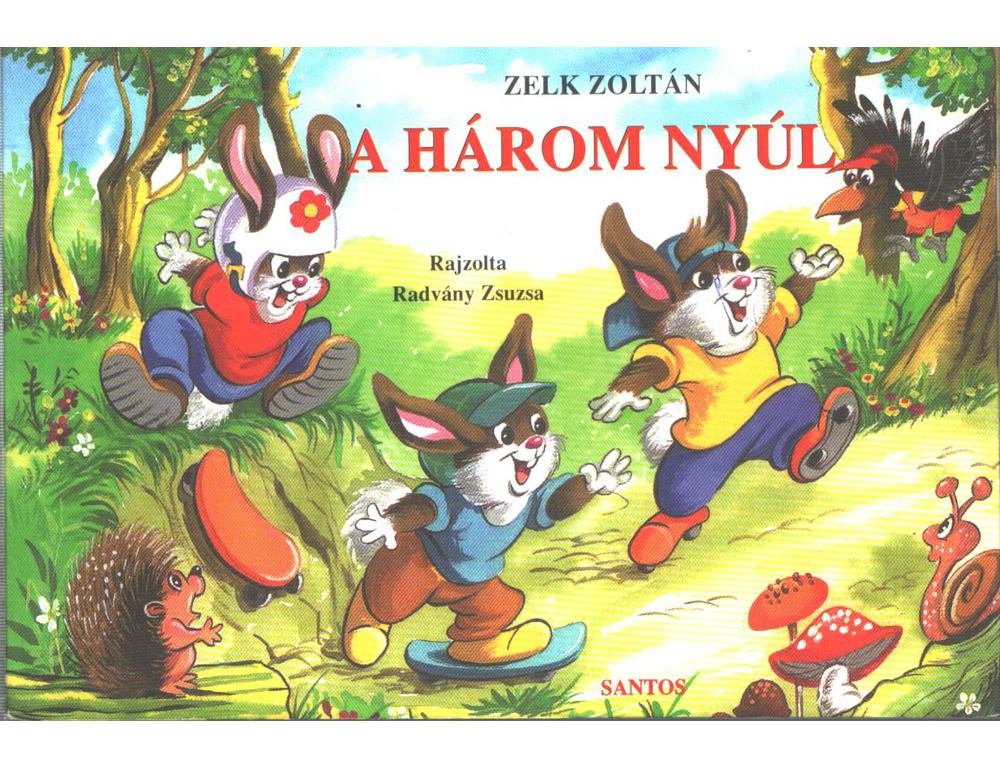 Amikor a fiaim kicsik voltak, minden este mesét, vagy verset olvastam nekik. Zelk Zoltán – A három nyúl című könyve az első verseskönyveink egyike volt, ezt nagyon sokszor kérték. Mivel a vers elég hosszú, először azt gondoltam, amíg elmesélem, elalszanak. De tévedtem. Nem aludtak el, csak a nyuszikkal együtt a mese végén. Minden este nevettek azon, ahogy együtt menekül a róka, farkas, medve és még a vadász is.  Mire óvodába mentek, annyiszor hallották, hogy már egyedül is el tudták mondani – és közben könyvvel a kezükben úgy csináltak, mintha onnan olvasnák.Azóta sok idő telt el. Már tudnak olvasni, és legnagyobb örömömre a könyvek szeretete megmaradt. Hiszem, hogy ehhez az alapokat a gyerekkori élmények – köztük ez a verses könyv - adták.ZELK ZOLTÁN: A HÁROM NYÚLEgyszer régen, nagyon régen,zúgó erdő közelében,három nyulak összegyűltek,selyemfűre települtek,ottan se ültek sokáig,talán csak egy fél óráig,amikor felkerekedtek,hogy már végre hazamennek,egy szarka felettük szállotts felkiáltott: -Mit csináltok?Mit csináltok, három nyulak?Úgy ültök ott, mint az urak --- Úgy, úgy bizony, mint az urak! -felelték a három nyulak.-Ezután már urak leszünk,ebédre rókahúst eszünk!Nem fogjuk az időt lopni,most indulunk rókafogni! -Csacsi szarka, nem elhitte?Repült is már, a hírt vitte,s buta róka is elhitte.De hát hogyne hitte volna,akármilyen ravasz róka,mert a szarka így kiáltott:-Egy jegenye fölött szállok,mikor lenézek a földre,három nyulak ülnek körbe.Összebújva tanácskoznak -Jaj, mekkora nyulak voltak!Jaj, mekkora fejük, szájuk,a medve egér hozzájuk!Hát még miről beszélgettek?Hogy eztán csak rókát esznek - -Ennek a fele se móka!Szedte is lábát a róka.Futott ki az erdőszélre,csak mielőbb odaérne!Hát amint ott futott, szaladt,szembe vele farkas haladt:- Szaladj te is, komám, farkas,jaj, mit láttam, ide hallgass!az erdő közepén jártam,most is borsódzik a hátam,sosem láttam ilyen szörnyet,ottan ültek három szörnyek!Három nyúl volt, és akkora,fél méter is volt egy foga!Hát még miről beszélgettek?Hogy eztán csak farkast esznek -No hiszen egyéb se kellett,a farkas is futni kezdett,a rókával versenyt futott,majdnem az orrára bukott!Addig futott, amíg szembenem jött vele egy nagy medve:a medve így szólongatta:-Hova szaladsz, farkas koma? -- Medve komám, ne is kérdjed,szaladj, ha kedves az élted!Erdő közepiben jártam,jaj, mit láttam,jaj, mit láttam!Három nyulak ottan ültek,éppen ebédre készültek.Akkora volt foguk, szájuk,kisegérke vagy hozzájuk!Hát még miről beszélgettek?Hogy eztán csak medvét esznek! -Egyébre se volt már kedve,szaladni kezdett a medve.Elöl róka, hátul medve,közben a farkas lihegve.Így szaladtak erdőszélre,szomszéd erdő közepébe.Szaporán szedték a lábuk,szellő se érjen utánuk -Amíg futottak lihegve,egy vadász jött velük szembe.Nézi is őket nevetve:együtt szalad róka, medve --No hiszen, csak ne nevessél,vigyázz, nehogy bajba essél!Szaladj inkább te is erre! -kiáltott rája a medve. -Az erdőben három szörnyek,puska sem öli meg őket.Három nyulak, de akkorák,nem láttam még ilyen csodát! -Szedte lábát a vadász is,eldobta a puskáját is.Ijedtében megfogadta,most az egyszer érjen haza,csak ne falják föl a szörnyek,sohase vadászik többet -Ezalatt a nyusziházban,fűszálakból vetett ágybanhárom nyuszi aludt szépen,összebújva békességben -
8. üzenetWeöres Sándor: A paprikajancsi szerenádjaGyönge fuvallat a tóba zilál,fények gyöngysora lebben,Sóhajom, árva madár-pihe, szálls elpihen édes öledben.Tárt keblemen reszket a kóc:érted szenved a Jancsi bohóc.Szép szemeidből vérzik az ég,sok sebe csillagos ösvény.Egy hajfürtöd nékem elég:sok sebemet bekötözném.Hull a fürészpor, sorvad a kóc:meghal érted a Jancsi bohóc.Tálad a rózsa, tükröd a Hold,ajkadon alkonyok égnek,Víg kedvem sűrű búba hajolt,téged kérlel az ének.Hogyha kigyullad a szivema, kóc,nem lesz többet a Jancsi bohóc."A Paprikajancsi egész Európában két évszázada ismert bábfigura. Mindig vicces és a szegények, bajban lévők védelmezője. Mókázása Vitéz László figuráján keresztül is ismerős lehet.Emlékszel még a mondókára?Esik az eső, süt a Nap,Paprikajancsi mosogat.Hát az öreg mit csinál?Hasra fekszik, úgy pipál,Eltörött a pipája,János bácsi csinálja.Rájöttél, hogy ez egy játékos metafora a szerelemről? Ha nem, olvasd el még egyszer, és nézd végig könnyed költői képeit, és rájössz kik a szereplők, akiket oly szépen ír le. dr. Szabó Csabaoktatási főigazgató
Baptista Szeretetszolgálat EJSZ9. üzenetÉrzékeny húrokat pengettél meg ezzel nálam. A versek végigkísérik az egész életemet, valamikor én is mondtam verset Jancsó Adriennél. Kányádi Sándor kérdezte egyszer egy falusi iskolában: - "Gyerekek, tudjátok-e mi a vers?" Néma csend, majd végül egy kis nebuló az utolsó sorból jelentkezett:-"Bácsi, a vers az, amit mondani kell!"Hát igen, ez a kisfiú olyan dolgot fogalmazott meg, ami a vers lényege. Mondani kell, mert veled van egész nap, nem szabadulsz tőle. A napokban én is így vagyok egy Székely Magda verssel, ami most igen aktuális ebben az áldatlan helyzetben.Ezt küldöm Neked.Székely Magda:Albigens töredékMikor a jóra semmi jel,jel nélkül is indulni kellaz egyre sürgetőbb sötétben,amíg kigyúlva, mint az ablakmagam világítok magamnak.Molnár Lászlótanügy-igazgatási igazgatóhelyettesBaptista Pedagógiai Intézet10. üzenetNagy megtiszteltetés számomra ez a levél, nagyon köszönöm!Életem olyan szakaszába repítenek vissza a versek, amire nagyon szívesen emlékszem. Még gimnazistaként egy amatőr irodalmi színpad tagja voltam, nagyon sok verset, színdarabot adtunk elő. Most, hogy rákérdeztél a kedvenc versemre, egyszerűen nem tudok dönteni. Rá kellett jöjjek, nekem nem egy kedvenc versem van, hanem verseim vannak. Ha felnézek a monitorom fölé, a polcomon,itt a dolgozószobámban sorakoznak klasszikusaink... Radnóti, Arany,Petőfi, Babits...No és a német nyelvűek. Heine, Goethe, Schiller, Lenau, Brecht....Nem tudok választani, mindegyik kedves valamiért. Ezért úgy döntöttem, hogy amelyik legelőször az eszembe jut, azokat sorolom.Nos:Radnóti Miklós  Nem tudhatom...https://www.youtube.com/watch?v=V5u_zjBWI2kEmlékszem egy szavalókörre, ahol ezt a verset mondtuk, mindenki egy-egy részletét... Nekem az első sorok jutottak, azóta is, ha hazaérkezem valahonnan és meglátom a Nagykevélyt (A Pilis egyik hegye-itt lakom) ,eszembe jutnak ezek a sorok: Nem tudhatom, hogy másnak e tájék mit jelent.....Folytatom a sort:A minap a pesti rakparton autóztam, ha arra jártok, nézzétek meg a Parlament előtt a rakodóparton a József Attila szobrot József Attila: A Dunánál.https://www.youtube.com/watch?v=IcmD3HZgKBYElárulom, egyszer ennél a versnél megakadtam, kicsit tovább folyt a Duna, mint kellett volna....Nem véletlen, hogy Latinovits Zoltánt választottam előadóul.A szalagavatónkon fél méterre előttem szavalta Petőfi Sándor: A négyökrös szekér című versét. Lenyűgöző volt, feledhetetlen élmény.Sajnos, nem találtam az ő előadásában a verset.de Csőre Gábor előadásában is nagyszerű.https://www.youtube.com/watch?v=CTj3VxL32dgNagyon kedves emlék számomra -csak, hogy német költőket is említsek- ,Heinrich Heine: ImOktober 1849 /1849októberében...a szabadságharc bukása...és ez a német költő Liszt Ferencet és a magyarokat említi a versében. A  legkedvesebb sor:"Wennich den NamenUngarnhör',WirdmirdasdeutscheWamszuenge" "Ha e szót hallom, "magyarok",szűknek érzem német zekémet"https://www.magyarulbabelben.net/works/de/Heine%2C_Heinrich/Im_Oktober_1849/hu/11806-1849_okt%C3%B3ber%C3%A9benAz európai szabadságharcok között a magyar szabadságharc híre eljut az akkori Németország területére is...Itt is tudnám folytatani a sort, Johann Wolfgang Goethe :Erlkönig, Nikolaus Lenau:Schilflieder, Friedrich Schiller .Der Handschuh- Weöres Sándor nyersfordítása erről a műről szenzációs paródia.No és Petőfi Sándor : Arany Lacinak című műve több példányban található az otthoni könyvtárban, a gyerekeim és az unokáim is imádják, ugyanúgy, mint József Attila : Altató-ját is.Ez így, ami első szuszra eszembe jut.Nagyon örülök, hogy eszembe juttattátok a verseket......Jó verselgetést a költészet napján...GalambosnéHalbauer Juditpedagógiai munkatársBaptista Pedagógiai Intézet11.üzenetKöszönöm a kérést, igazán EMBERI volt, ebben a digitális világban, jól esett, és örömmel is teszek eleget neki.Egy –vélhetőleg - sokak számára- ismeretlen papköltő versét küldöm, nekem mostanság ez a kedvencem. Évekkel ezelőtt találtam meg Édesanyám hagyatékában, iratok között, de megjelölve a példányt, kézzel ráírva: „Kingusnak küldeni” . Akkor nem kaptam meg, de később rátaláltam. Azóta is segít, minden nehéz pillanatban és erőt ad, örömben, bánatban.Fogadjátok olyan szeretettel , amilyennel küldöm.Áldott Húsvétot kívánok!KingaBódás János
Valahol ki van jelölve helyed…Azért van síró, hogy vigasztald,
az éhező, hogy teríts neki asztalt.
Azért van seb, hogy bekösse kezed,
vak, elhagyott azért van, hogy vezesd.
Azért van annyi árva, üldözött,
hogy oltalmat nyerjen karjaid között.
Azért roskadnak mások lábai,
hogy terhüket te segíts hordani.
Az irgalmat kínok fakasztják.
Mélység felett van csak magasság.
Hogyha más gyötrődik, szenved – azért van,
hogy te befogadd szívedbe boldogan.
Megmutattad néha legalább,
hogy lelked által enyhült, szépült a világ?
Vagy tán kezedtől támadt foltra folt
ott is, ahol eddig minden tiszta volt?Mi vagy?
Vigasznak, írnak szántak,
menedéknek, oszlopnak, szárnynak.
Valahol rég… siess… keresd,
Ki van jelölve a helyed.Csak ott leszel az, aminek Isten szánt,
másként céltalan lesz az életed,
s a sors ekéje bármily mélyen szánt,
mag leszel, mely kőre esett.
Elkallódott levél leszel,
mely a címzetthez nem jut el.
Gyógyszer, mely kárba veszett,
mit sohasem kap meg a beteg.
Rúd leszel, de zászlótalan,
kalász leszel, de magtalan.
Cserép, melyben nem virít virág,
s nem veszi hasznát
sem az ég, sem a világ.Üdvözlettel:Mártonné Máthé KingaMarketingkommunikációs igazgatóMagyar Természetjáró Szövetség12. üzenetMegtisztelő számomra, hogy a címzettek közt lehetek, köszönöm a levelet!A kérésnek nagyon megörültem, teljesítését csupán az nehezítette, hogy sok-sok kedvenc versem közül egy mellett kellett döntenem. Először a szívemnek legkedvesebb jutott eszembe, Ady Endre Karácsony (Harang csendül...) című  - méltán híres és közismert - verse, melyet gyermekként oly sok alkalommal az iskolai ünnepségeken és otthon, Szenteste, elmaradhatatlanul elszavaltam. Karácsonyi üzenete a szívembe égett.( https://www.youtube.com/watch?v=IkEzHzkVrCw )Ám aztán mégis mást gondoltam mostanra. Hiszen tavasz van, rügyfakadás, és a Húsvét örömüzenete, a Feltámadás ünnepe lesz épp. Ehhez az időszakhoz - úgy érzem - más vers az, amit küldenék. Már csak azért is, mert a költészet (szerintem) nem csak a múlt nagyszerű költőóriásaié és nem csak  a "nagyoké", a felnőtteké. A jelenkor ismeretlen kis alkotóié is, és  a ma cseperedő kicsiny gyermeki lelkeké is, akikben a világ iránti fogékonyság (szerintem) épp úgy bimbózik, mint most kint az újjászülető természet. Így azt a verset küldeném, amit a gyermekeimnek oly szivesen olvastam kicsi korukban, s ők örömmel hallgatták, szavalták. Ez Vihar Kata Ezmegaz című, 1998-ban, magánkiadásban megjelent verseskötetéből a Magocska című vers. (Bemásolom a levél alá.)S hogy miért szeretem? Részint, mert oly sok örömteli pillanatot idéz. Ám leginkább azért, amiért annak idején is megragadott: mert egyszerű és kedves.Köszönöm mindegyikőjüknek azt az áldozatos, a gyermeket maximálisan segítő, szeretetteli oktató/nevelő munkát amit végeznek, a jelenlegi rendkívül terhelt körülmények ellenére is! Kedves Igazgató úr, elismerésem Önnek is és minden kollégának!Kikezdhetetlen egészséget, erőt, sok-sok örömöt és Áldott Húsvéti Ünnepet kívánok Mindannyiójuknak!Tisztelettel: Szűcs CecíliaVihar Kata:MagocskaKis magocska lenn a földbenÜldögél a nagy sötétbenLassan múlik az időElfelejti ki is ő.Ám az idő csak haladÉbreszti a magokatBekopog a Napsugár:Itt a Tavasz! Eljött már!Kis magocska megijed.Sose látott még ilyet!Milyen az a kikelet?Meglátom - ha kikelek!De sok a föld, de nehézÉs az erőm oly kevésDe besegít az időKis magocska egyre nő.Hívja őt a Napsugár:"Kis magocska, gyere már!Itt a meleg, üde fény!Ne bújj földnek rejtekén!"Kis magocska szót fogadEltolja a hantokatS bár féli az éj hűvösétCsak kidugja a fejét.Mikor felnéz: Hű, mit lát!Milyen más itt a világ!Fa, fűszál, sok kis bogár,Fenn pacsirta hangja száll.Libbenő kis pillangó,Lágy szellő, simogató,Ragyognak a csillagok.A mindenit: Hol vagyok?"Itt a helyem Napsugár?Vagy visszabújni kéne már?Sötétségben éltem én...Most mit tegyek, drága Fény?""Eressz mélyre gyökeret!Szívj magadba életet.Növessz szárat, levelet,S emeld már fel a fejed!Hadd lássalak, mondd, ki vagy?Mutasd végre meg magad!"Kis magocska megtesziÖnmagát megnöveszti.Mély gyökérrel kapaszkodikKarcsú száron hajladozikZöld levélbe öltözködikHófehéren nyiladozik.A Napocska felragyogForró fénnyel mosolyogÁrad öröm, boldogság:Kinyílott a gyöngyvirág!(A verseskötet hátoldalán van egy Hiszekegy: "Hiszek Egy Istenben, ki az emberi szívek mélyén lakozik. Léte: a szeretet. Hangja: a lelkiismeret. Öröme: a belőle fakadó cselekedet.") 13. üzenetMárti dala
Kezdjetek el élni, hogy legyen mit mesélni
Majd az unokáknak, mikor körbeállnak
Mikor körbeállnak, az ágyadon ugrálnak
Hogy legyen mit mesélni, kezdjetek el élni!

Kezdjetek szeretni, hogy legyen min nevetni,
Hogy milyen bolond voltam, hogy neked udvaroltam
Neked udvaroltam, az öledbe borultam
Többé el sem tudtam menni, kezdjetek szeretni!

Kezdjetek szeretni, hogy legyen min nevetni,
Hogy milyen bolond voltam, hogy neked udvaroltam
Neked udvaroltam, az öledbe borultam
Többé el sem tudtam menni, kezdjetek szeretni!

Kezdjetek nevetni, csak semmi melodráma
Senki bele nem halt még komédiába
Ripacsok, színészek, az élet a tiétek
Minek ölre menni, kezdjetek szeretni!

Jó néha sötétben a holdat nézni,
Hosszan egy távoli csillagot igézni.
Jó néha fázni, semmin elmélázni,
Tavaszi esőben olykor bőrig ázni,
Tele szájjal enni, hangosan szeretni.
Jó néha magamat csak úgy elnevetni,
Sírni ha fáj, remegni ha félek,
érezni, hogy élek.

Kezdjetek el élni, hogy ne kelljen félni
Az utolsó órában, mikor már mindent megbántam
Ezerszer megbántam, oly sokáig vártam
Hogy elmúlt az élet...
...kezdjetek el élni!

Pásztor Anna
Pásztor Sámuel
Kiss TiborDolnay Brigitta, A4C Marketing Kft14. üzenetKöszönöm a lehetőséget, hogy ehhez a jeles naphoz én is csatlakozhatok.Csatolom a verset és az ajánlásom.Áldott ünnepeket kívánok nektek szeretettel: TamásAdy Endre:Karácsonyi RegeHarang csendül,Ének zendül,Messze zsong a hálaénekAz én kedves kis falumbanKarácsonykorMagába száll minden lélek.Minden emberSzeretettelBorul földre imádkozni,Az én kedves kis falumbanA MessiásBoldogságot szokott hozni.A templombaHosszú sorba'Indulnak el ifjak, vének,Az én kedves kis falumbanHálát adnakA magasság Istenének.Mintha itt lennA nagy IstenSzent kegyelme súgna, szállna,Az én kedves kis falumbanMinden szívbenCsak szeretet lakik máma.Bántja lelkem a nagyvárosDurva zaja,De jó volna ünnepelniOdahaza.De jó volna tiszta szívből– Úgy mint régen –Fohászkodni,De jó volna megnyugodni.De jó volna, mindent,Elfeledni,De jó volna játszadozóGyermek lenni.Igaz hittel, gyermek szívvelA világgalKibékülni,Szeretetben üdvözülni.Ha ez a szép regeIgaz hitté válna,Óh, de nagy boldogságSzállna a világra.Ez a gyarló emberEmber lenne újra,Talizmánja lenneA szomorú útra.Golgota nem volnaEz a földi élet,Egy erő hatná átA nagy mindenséget.Nem volna más vallás,Nem volna csak ennyi:Imádni az IstentÉs egymást szeretni…Karácsonyi regeHa valóra válna,Igazi boldogságSzállna a világra.Új parancsolatot adok nektek, hogy szeressétek egymást: ahogyan én szerettelek titeket, ti is úgy szeressétek egymást! Arról fogja megtudni mindenki, hogy az én tanítványaim vagytok, ha szeretitek egymást.János 13:34-35Nekem ez a vers azt az elhívást jelenti, amit az Úrtól kaptam a missziókra az Imre Sándor Szeretetszínház szolgálatára. Az Istentől eredő igaz szeretet átadása a földön élő élőlényeknek, még ha ez sokszor gyarló mivoltunkból nehezen is megy. Szeretettel ajánlom a verset: Bartokos TamásBartokos Tamás, Imre Sándor Szeretetszínház vezetője15. üzenetEgy saját versemet küldöm, melyet akkor írtam, amikor egyetlen hónap alatt Amerikában, Kínában és Finnországban jártam.. Helsinkiben egyáltalán nem tudtam éjjel aludni az időeltolódások miatt, és arra gondoltam, de jó lenne, ha ez a sok történelem viharában szétszóródott magyar mind együtt lehetne a Kárpát-medencében.... Belefoglaltam iskolámat, a Krónikás Zenedét is, és diákjaimat, a krónikásokat. Gitáromat is említem, amely a majdnem halálos autóbalesetemben teljesen épen maradt, ezt sok interjúban elmeséltem már...A versem címe "Népek Krisztusa, Magyarország". Márai Sándornak van egy gyönyörű verse, ahol Magyarországot így említi: Népek Krisztusa, Magyarország. Ezt vettem tisztelettel kölcsön, mert tökéletesen kifejezi, amit én is írni akartam...Fogadjátok szeretettel. Dévai Nagy Kamilla„Népek Krisztusa, Magyarország”Fölfeszítve a Földgömbremiért hagyod Őt, Uram?Lábait le Dél- Afrikábamiért szögezted, Uram?Glóriás fejét KanadátólPanamáig hajtja le, Uram,szeme tükre Finnországezer tava, Uram.Szíve, mája, lépe, tüdeje,Cleveland, New York, Argentína, Uram.Térde kalácsa  valaholChilében remeg, Uram.Két keze szétfeszítveBretaigne-tőlShanghai-ig, Uram!Hegyláncok vésődnek azütőerek közé, Uram.Szemében az óceánok sós könnye, Uram…Tengernyi a szenvedése,mert ATOMJAIRA hullott, Uram!Homloknyi, tenyérnyi népe maradta Kárpátok karéjában, Uram…Ki minden porcikáját meg akarja látogatni,arra EGY emberélet nem elég, Uram…És mégis él, mégis lélegzikmind a TIZENÖTMILLIÓ SEJT, Uram…Add, hogy ne kopjon el, ne fogyjon elNépek Krisztusának teste, Uram…Sebeit begyógyítani, fertőtleníteniengedd krónikásaimat, Uram..Járják tovább, mi már nekemnem adatik meg, hogy Ők folytassák, Uram.Engedd, hogy higgyem: nem volt véletlen,hogy szent gitárom megmaradt,s hogy addig építsem iskolámat,míg a szívem meg szakad...Add, hogy legyen erőm szolgálni méga Népek Krisztusát, Uram,hogy dalunk fénye fussa körbea nagy magyar éjszakát…Nyújts vigaszt a szenvedőknek,biztonságot a kétkedőknek,hogy a Népek Krisztusamég egyszer önmagára talál.Összébb húzódnak sejtjei,Határok - szabdalta sebei,s ne bántson senkit azzal,hogy MAGYAR.16. üzenetKüldöm...az eredeti verziót kézzel írtam, aztán a gépelt más lett :-)))Így egyben egy levél, egy emlékezés, egy érzés, egy álom, és egy elköszönés...Megköszönés... Ölellek Benneteket sokszorJulikaFarkas JúliaÁprilis 11. avagy mit jelent nekem a költészet? Titkot, kiáltozást, melegséget, szétszakadást, meg nem értettséget, egymásra találást, a szavak ünnepét, a kimondhatatlan feltárását.Azt, amit Juhász Ferenc A Szarvassá Változott Fiú Kiáltozása A Titkok Kapujából verséből megérthetsz… 13 éves sem voltam, amikor irodalom szakkörön feldolgoztunk egy részletet, és beleborzongtam, éreztem, hogy ez a vers majd egyszer kinyílik számomra. Aztán úgy hozta az életem, hogy többször is elolvastam másoknak, akik nem értették meg, hogy a versből áradó fájdalom, a szétdobált szavak sora azt mutatják meg, ami bennünk közös: Anyánk, akitől messzire elsodródunk, ott él a lelkünkben, és hívogat minket haza. Hívogat, míg él, és a lelkünk hazavágyik hozzá akkor is, ha ő már 30 éve halott. És azt is megmutatja nekem ez a vers, hogy néha önmagunktól is elsodródunk, a saját magunk szarvashangját sem értjük többé, és el kell indulnunk megkeresni, hogy kik is vagyunk valójában.https://www.youtube.com/watch?v=kM6dddz1a1w…Úgy ébredsz, hogy az álom még valóságosnak mutatja magát: „apánkat meg kell óvni a koronavírus fertőzéstől, valahogyan meg kell értetni vele, hogy az ő érdekében nem találkozhat most minden gyerekével és az unokájával” … aztán rájössz, hogy a vírus valóság, de apádat már egy ideje nem fenyegeti már semmilyen vírus. És eszedbe jut néhány sor, amit annyiszor szavaltál nyolcadikban: „Kit anya szült, mind csalódik végül…”kerestem nektek a linket, de nem szeretem, ahogyan szavalják mások, ezt magadnak olvasd csak el, nézd a szöveget, és rátalálsz arra a részre, ami igazán a tied. Ha lágyan, magad elé mormolva olvasod, találkozhatsz önmagad egy részével.   József Attila: Kései sirató…Kisunokámmal beszélek, most csak a skype-on lehet, hogy lásson, és tudja, hogy a nagyival beszél, mesélünk, és szavalunk együtt. Én tanítottam meg neki Fazekas Anna Öreg néne őzikéjét. A könyv 1962-ben jelent meg, 1 évvel a születésem előtt. Dani előbb mondta a vers egyes részeit 2 évesen, mint hogy mondatokban önállóan beszélni tudott volna. https://www.mai-konyv.hu/oreg-nene-ozikeje-zold-20-kiadas-fazekas-anna (Vedd meg, öröm maga a rajz is)Most, így egymástól elzárva is kapocs ez a könyv, kapocs ez a mese, együtt mondjuk el. Sokat nevettünk azon a szokásán, hogy amikor a versnek ahhoz a részéhez érünk, hogy öreg néne úgy ápolgatja, dédelgeti a kis őzet „mintha volna édesanyja”, akkor Dani izgatott lesz, kipirul a kis arca, és rohan az anyjához, és csak öleli, öleli, mint aki soha többé nem akarja elengedni. …Ez az őzikés vers visszahozza a gyerekkoromat, azt, ahogyan édesapánk befűtött a kis vaskályhában, mi gyerekek meg esténként köré kucorodtunk, és csak hallgattuk-hallgattuk a meséket és a verseit. Azt adta át nekünk, hogy a vers érték, a vers az együttlét, zene, álom és egyben valóság. Annyi verset tudott kívülről, hogy nem tudom melyik lehetett a kedvence. Mivel Petőfi verseit nagyon szerette, tőle írok le egy sort elköszönésként, azt a sort, ami nekem is sokat jelent: „Fa leszek, ha fának vagy virága”.Ebben sorban nem csupán a szerelem van benne, hanem a hit az életben, és az is, hogy az élet többet jelent mint ez a puszta anyagi valóság… Éppen virágzik az ablakunk előtt a meggyfa, ez maga a költészet, a legmélyebb metafora…És hogy valóban bele is tegyek egy verset, ezt választottam nektek: József Attila 1930-ban, 90 éve írta ezt a versét, 25 évesen……BÁNAT
Futtam, mint a szarvasok,
lágy bánat a szememben.
Famardosó farkasok
űznek valaszivemben.Aggancsom rég elhagyám,
törötten ing az ágon.
Szarvas voltam hajdanán,
farkas leszek, azt bánom.Farkas leszek, takaros.
Varázs-üttön megállok,
ordas társam mind habos;
mosolyogni próbálok.S ünőszóra fülelek.
Hunyom szemem álomra,
setét eperlevelek
hullanak a vállamra.1930. jún.Sok szeretettel jegyeztem le nektek, akik szeretitek a verseket: F. Júlia17. üzenetVan egy kedves versem (több is) de ezt had ajánljam. Azért, mert ez a vers lelkem húrjait pendíti meg.Természetfotózás a hobbim, per pillanat a fehérvári korházban fekszem infarktus miatt.Telefonról nem tudom, hogy kell linket beágyazni. De meg lehet találni a neten:Fekete István: Nádas 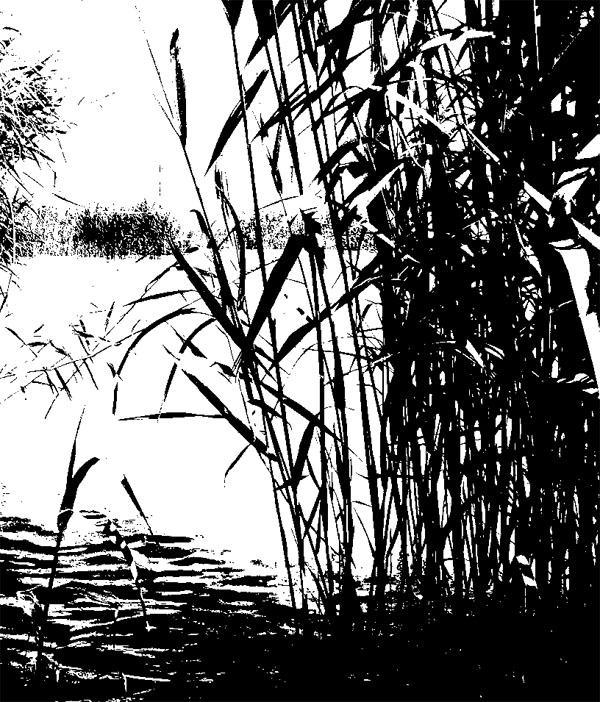 Aludtál-e már nádtető alatt?
Láttad-e ott, hogy kel fel a nap?
Hallgattad-e szélben, hogy zsong a nád,
ha megérinti a virradat?Ugye, nem láttad? Nem láttál semmit!
Se nádirigót, se kócsagot,
se a vadrécék kéktükrű szárnyát,
se víz mélyén rengő csillagot…Raktál-e tüzet tavalyi nádból?
Füstje simogatta arcodat,
ha felkel a hold, és a lidércfény
táncol a tündöklő ég alatt.Láttál-e ezer szárcsafiókát?
Úszó fészket a nagy vízen?
S hallgattad-e ködös hajnalokon
a vándormadár, hogy mit izen?…És nádi széna volt-e párnád?
Millió béka a muzsikád?
Imbolygó bagoly kedves barátod?
Nyárson sült keszeg a vacsorád?Fürödtél-e már csendben és fényben,
este, ha lobban a néma tűz,
s a nádas felett átszáll az álom,
s rád sóhajt lágyan a puha fűz?…Álmod ha őrzi millió nádszál,
és takarja feletted az eget,
neked adja a csillagos békét,
és megcsókolja a szívedet.Hollósi Zoltántermészetfotós18. üzenetÖrömmel olvastam soraid, és természetesen, én is hozzájárulnék e kezdeményezéshez! A vers amit figyelmedbe ajánlok, Alföldi Géza, méltatlanul háttérbe szorított kiváló költőnk egyik remekműve.Miért is ajánlom?Acsarkodó, vészterhes beteg világban élünk, melyet most még egy láthatatlan ellenség is megtámadott. Rendkívül  fontosnak tartom háttérbe szorítani az énközpontú társadalmi normákat, mert csak és kizárólag  összefogással, empátiával tudjuk átvészelni ezt az időszakot.Alföldi Géza: Csak a gyökér kitartsonKint a szőlőnkben, emlékszem rája,
deszka kunyhónk előtt állott
öregapám diófája.

Ha vihar támadt, – szőlőkötözéskor, –
dörgött az ég, csattant a villám,
füstölt az úton a felpaskolt por,
ahogy végigverte a dörgő esőostor,
bebújunk a kunyhóba. Onnan néztem,
miként robognak a felhők az égen.

Nagyapám a fát leste.
Vajjon, elbír-e a széllel?
Recsegett, ropogott öreg teste,
a szél a galyakat csomósan tépte,
hullott a zöld dió, áldott termése,
mozgott a föld is, ahogy a vihar rázta:
de győzte a vihart öregapám konok,
törzsekopott diófája.

Csak a gyökér kitartson!...

Még ma is hallom, –
motyogott nagyapám,
s nem lesz baj, gyerek!
Dió lehullhat,
új tavasszal terem az ág újat,
ág is nő a letépett helyére,
de ha a gyökér nem bírná tovább,
a diófának, kisunokám, vége!

Most is vihar, szél tépi, rázza,
de állja a vihart Árpád vezér
ezeréves, öreg diófája!
Kárpátoktól az Adriáig nyúlnak a gyökerek,
tapadnak a földre, hogy termés legyen
az örök magyar szőlőhegyen,
hogy élni tudjon: dió, levél, ágak…
…Adj, Uram, elég erőt a harcos diófának!

Lehull ezer dió, millió lesz holnap,
letörhet száz ág, ezer nő helyére,
s ha csupán a csonka törzs marad,
ha új tavasz zsendül, kifakad!
Uram, csak Te lássad,
hogy ezen a véres, küzdelmes harcon
a gyökér kitartson!

A  g y ö k é r  kitartson!   Baráti üdvözlettel:      
Soós János Magyar Kézműves Remek díjasNépi Iparművész19. üzenetNagyon bölcs és nagyon aktuális gondolatokBrezovits László MARADJ  OTTHON ! Maradj otthon De ne azért, hogy vírusoktól félj Ne azért, hogy négy fal között bezárt rabként élj Ne azért, mert előírja dörgő rendelet S ne azért, mert pánik nyomja égő lelkedet Maradj otthon Gondold végig, hogy jutottunk ide Hogy vehettük Föld-Anyánkat ennyire semmibe Gondold végig, a vész után hogyan legyen tovább Mert ami volt, végleg elmúlt, a nagy bazár már bezárt Maradj otthon Halld meg újra, mit mesél a csend Önző, őrült rohanásunk ugyan mire ment? Halld meg újra, lombok között miről szól a szél S megtudod, hogy visszatérve mit is tehetnél Maradj otthon Zárd be ajtód, s tégy rá lakatot De szíved mélyén tárj ki minden csukott ablakot Mert egyek vagyunk csenddel, széllel, figyeld jól szavát: Csak egységben a Nagy Egésszel léphetünk tovább! Nádorfi LajosBalázs Béla-díjas operatőr, fotóművész.20. üzenetItt küldöm a kedvenc versem, el is mondtam.Isten szeretete és a háborúellenesség miatt szeretem.Szeretettel:
 Simon M. Veronika
Cserhát - Munkácsy és Holló László díjas, KUNST MEISTER festőművészhttps://drive.google.com/file/d/1oEkTyfNl3Te807fpgPo_t6jICjRjuuDw/viewMiatyánk ki vagy a mennyekben,
harcokban, bünökben, szennyekben,
rád tekint árva világod:
a te neved megszenteltessék,
a te legszebb neved: Békesség!
Jöjjön el a te országod.
Véres a földünk, háboru van,
kezed sujtását sejtjük, uram,
s mondjuk, de nyögve, szomoruan,
- add hogy mondhassuk könnyebben -:
Legyen meg a te akaratod!
- mint angyalok mondják mennyekben.
Előtted uram, a hon java,
s hulljon a lomb, csak éljen a fa:
de vajon a legkisebb lombot
nem őrzi-e atyai gondod?
nem leng-e az utolsó fürtön is,
áldva miképen mennyekben,
azonképen itt a földön is?
Megráztál, nem lehet szörnyebben,
már most ami fánkon megmaradt
őrizd meg őszig a bús galyat:
mindennapi kenyerünket add
meg nekünk ma, és gyermekeinket
növeld békére, ha bün hogy lábunk
ma vérbe csuszik meg: értük az!
Bocsásd meg a mi büneinket,
miképen mi is megbocsátunk
ellenünk vétetteknek, a gaz
tied, büntetni, mienk csak az
hogy védelmezzük a mieinket!
És ne vigy a kisértetbe minket,
hogy ártatlanságunk tudatát,
mint drága páncélos inget
őrizzük meg bár véresen
hogy át ne hasadjon sohasem.
Jaj, aki ellenünk mozdul:
megvívunk, készen, bármi csatát,
de szabadíts meg a gonosztul,
mert tied az ország,
kezedbe tette le sorsát,
s te vagy a legnagyobb erősség,
ki neveden buzdul,
bármennyit küzd és vérez,
előbb vagy utóbb övé lesz
a hatalom és a dicsőség!21. üzenetKöszönöm a felkérést és én a Kipling: Ha  című versét adom közzé.Számomra, korábban egy nehéz életszakaszomban egy angol barátom küldte bátorításul. Nekem hatásos volt. Remélem más is erőt merít belőle:Ha (Fordító: Kosztolányi Dezső)Ha nem veszted fejed, mikor zavar van,
s fejvesztve téged gáncsol vak, süket,
ha kétkednek benned, s bízol magadban,
de érted az ő kétkedésüket,
ha várni tudsz és várni sose fáradsz,
és hazugok közt se hazug a szád,
ha gyűlölnek, s gyűlölségtől nem áradsz,
s mégsem papolsz, mint bölcs-kegyes galád,
ha álmodol – s nem zsarnokod az álmod,
gondolkodol – becsülöd a valót,
ha a Sikert, Kudarcot bátran állod,
s ugy nézed őket, mint két rongy csalót,
ha elbírod, hogy igazad örökre
maszlag gyanánt használják a gazok,
s életműved, mi ott van összetörve,
silány anyagból építsék azok.
ha mind, amit csaknyertél, egy halomban,
van merszed egy kártyára tenni föl,
s ha vesztesz és elkezded újra, nyomban,
nem is beszélsz a veszteség felől,
ha paskolod izmod, inad a célhoz
és szíved is, mely nem a hajdani,
mégis kitartasz, bár mi sem acéloz,
csak Akaratod int: ,,Kitartani”,
ha szólsz a néphez s tisztesség a vérted,
királyokkal jársz, s józan az eszed,
ha ellenség, de jóbarát se sérthet,
s mindenki számol egy kicsit veled,
ha a komor perc hatvan pillanatja
egy távfutás neked s te futsz vígan,
tiéd a Föld és minden, ami rajta,
és – ami több – ember leszel, fiam.Szeretettel:Révész Lajos baptista lelkész22. üzenetKöszönöm megkeresését és ezeket a József Attila által írt sorokat ajánlom diákjai szíves figyelmébe. TI JÓK VAGYTOK MINDANNYIANTi jók vagytok mindannyian,
Miért csinálnátok hát rosszat?
Néha úgy vagytok a rosszal,
Mint a gyerek a csavargással.
Ujjong, eltéved, sírdogál
S haza kívánkozik.Ti mindannyian örültök a jónak
S fontoljátok meg, mit mondok:
Nem sánta az, aki
Együtt lelkendezik a csúszkálókkal!Üdvözlettel Hobo23. üzenetA vers / a sok kedvenc közül/, amit most választottam, amit szeretek olvasni, hallgatni, ami gondolkodásra késztet.A játszótársam, mondd, akarsz-e lenni,
akarsz-e mindig, mindig játszani,
akarsz-e együtt a sötétbe menni,
gyerekszívvel fontosnak látszani,
nagykomolyan az asztalfőre ülni,
borból-vízből mértékkel tölteni,
gyöngyöt dobálni, semminek örülni,
sóhajtva rossz ruhákat ölteni?
Akarsz-e játszani mindent, mi élet,
havas telet és hosszu-hosszu őszt,
lehet-e némán teát inni véled,
rubin-teát és sárga páragőzt?
Akarsz-e teljes, tiszta szívvel élni,
hallgatni hosszan, néha-néha félni,
hogy a körúton járkál a november,
az utcaseprő, szegény, beteg ember,
ki fütyürész az ablakunk alatt?
Akarsz játszani kígyót, madarat,
hosszú utazást, vonatot, hajót,
karácsonyt, álmot, mindenféle jót?
Akarsz játszani boldog szeretőt,
színlelni sírást, cifra temetőt?
Akarsz-e élni, élni mindörökkön,
játékban élni, mely valóra vált?
Virágok közt feküdni lenn a földön,
s akarsz, akarsz-e játszani halált?
Miért?!  A vers érzéki csoda!"A játszótársam, mondd, akarsz-e lenni, / akarsz-e mindig,mindig  játszani,”  A kérdés örök.Van benne valamilyen természetesség, őszinteség.Szabó AnnaSeregélyesi Baptista Általános Iskola24. üzenetKicsit másképp! Imádom!!!https:// youtu.be/u2GP1EFHxqk  - HimnuszomAz eredeti:Radnóti MiklósNEM TUDHATOM...Nem tudhatom, hogy másnak e tájék mit jelent, 
nekem szülőhazám itt e lángoktól ölelt 
kis ország, messzeringó gyerekkorom világa. 
Belőle nőttem én, mint fatörzsből gyönge ága 
s remélem, testem is majd e földbe süpped el. 
Itthon vagyok. S ha néha lábamhoz térdepel 
egy-egy bokor, nevét is, virágát is tudom, 
tudom, hogy merre mennek, kik mennek az uton, 
s tudom, hogy mit jelenthet egy nyári alkonyon 
a házfalakról csorgó, vöröslő fájdalom. 
Ki gépen száll fölébe, annak térkép e táj, 
s nem tudja, hol lakott itt Vörösmarty Mihály, 
annak mit rejt e térkép? gyárat s vad laktanyát, 
de nékem szöcskét, ökröt, tornyot, szelíd tanyát, 
az gyárat lát a látcsőn és szántóföldeket, 
míg én a dolgozót is, ki dolgáért remeg, 
erdőt, füttyös gyümölcsöst, szöllőt és sírokat, 
a sírok közt anyókát, ki halkan sírogat, 
s mi föntről pusztitandó vasút, vagy gyárüzem, 
az bakterház s a bakter előtte áll s üzen, 
piros zászló kezében, körötte sok gyerek, 
s a gyárak udvarában komondor hempereg; 
és ott a park, a régi szerelmek lábnyoma, 
a csókok íze számban hol méz, hol áfonya, 
s az iskolába menvén, a járda peremén, 
hogy ne feleljek aznap, egy kőre léptem én, 
ím itt e kő, de föntről e kő se látható, 
nincs műszer, mellyel mindez jól megmutatható. Hisz bűnösök vagyunk mi, akár a többi nép, 
s tudjuk miben vétkeztünk, mikor, hol és mikép, 
de élnek dolgozók itt, költők is bűntelen, 
és csecsszopók, akikben megnő az értelem, 
világít bennük, őrzik, sötét pincékbe bújva, 
míg jelt nem ír hazánkra újból a béke ujja, 
s fojtott szavunkra majdan friss szóval ők felelnek. Nagy szárnyadat borítsd ránk virrasztó éji felleg. 1944 Mogyorósi Gyöngyi, Seregélyesi baptista Általános Iskola25. üzenetTöbb kedvenc versem is van. Közülük egy olyan költeményt emelek ki, s ajánlok másoknak is elolvasásra, ami az elmúlt napokbanmélyen megérintett. Az élet felülírja a terveket, így most én is csak gondolatban tudok együtt lenni távoli szeretteimmel. Ilyenkor az én lelkem is szárnyat bont és hozzájuk megyek, mert féltem őket, aggódom értük, hiányoznak…Sík SándorEmlékezés az otthoniakraA nevükre aranyos napfény
Ragyogja be mindig a lelkem.Sokszor-sokszor gondolok rájuk,
S mindig mosolyos dallal telten.
És mindig újak énnekem.Sokszor, mikor ködös az alkony,
Sokszor, mikor könnyes az este:
Suhogva bont szárnyat a lelkem
És suhanón száll messze-messze.
Olyankor hozzájuk megyek.Hangtalan-halkan odalépek.
Olyankor elnémul az ajkuk,
És félig-sejtett sejtelemképp
Reszket a lámpa fénye rajtuk.
És nem tudják, hogy ott vagyok.Olyankor megrebben a lelkük,
Mint halk szellőn fodra a tónak.
Valahogy a lelkemet érzik,
S nem is tudják, hogy rám gondolnak,
Csak összeragyog a szemük.Nem is tudják, hogy láttam őket,
Nem is tudják, hogy köztük jártam,
Hogy megfürdöttem a lelkükben:
Gyümölcsillatú napsugárban.
S hogy csupa illat a szobám.Demeter Marianna, Seregélyesi Baptista Általános Iskola26. üzenetAz én kedvencem és biztosan sokunk kedvence  ez a klasszikus:Radnóti Miklós: Nem tudhatom c. verseNem kell hozzá ajánlás, csak hallgatni kell és látni azokat a képeket, amelyeket elénk idéz. Mondhatom, hallgathatom  tizedszer, századszor...mindannyiszor megérint, szívemből szól. Hallgassátok most  meg Kovács Panka előadásában! https://www.youtube.com/watch?v=gvG1bPjuAWMLippainé Bihercz IldikóSeregélyesi Baptista Általános Iskola27. üzenetAz általam választott vers Márai Sándor: AjándékMiért pont ez?A járvány miatt kialakult helyzetben lelassult a világ. Mi is megtanulunk értékelni olyan dolgokat, amiket eddig a szürke hétköznapokban természetesnek vettünk. Ahogy a vers is írja,tudunk örülni  egy napfényes reggelnek , a természet illatának, egy őszinte nevetésnek, egy mély beszélgetésnek. A mai rohanó világban elsiklottunk ezek felett, és most lehetőséget kaptunk újra építeni az emberi kapcsolatainkat.Azt gondolom, a vers összességében egy pozitív hangvételű írás, úgy én is próbálom ebben a helyzetben megtalálni a jót. Az életünk ajándék, ám de törékeny. Most vigyáznunk kell magunkra és egymásra is. Ezt üzenem minden olvasónak.Szeretettel: Varga IldikóMárai Sándor : Ajándék
És mégis, ma is, így is,
örökké mennyit ad az élet!
Csendesen adja, két kézzel,
a reggelt és a délutánt,
az alkonyt és a csillagokat,
a fák fülledt illatát,
a folyó zöld hullámát,
egy emberi szempár visszfényét,
a magányt és a lármát!
Mennyit ad, milyen gazdag vagyok,
minden napszakban,
minden pillanatban!
Ajándék ez,
csodálatos ajándék.
A földig hajolok,
úgy köszönöm meg.Feketéné Varga Ildikó, Seregélyesi Baptista Általános Iskola28. üzenetAKöltészet napja felhívásraVáczi Mihály Százhuszat verő szív költeményét ajánlanám, ami számomra az élet, az elhivatottság, küzdenitudás szimbóluma. De -sajnos- a kommunista érában íródott, így elfelejtették. Ezért inkább Radnótit ajánlom.NEM TUDHATOM...Nem tudhatom, hogy másnak e tájék mit jelent,
nekem szülőhazám itt e lángoktól ölelt
kis ország, messzeringó gyerekkorom világa.
Belőle nőttem én, mint fatörzsből gyönge ága
s remélem, testem is majd e földbe süpped el.
Itthon vagyok. S ha néha lábamhoz térdepel
egy-egy bokor, nevét is, virágát is tudom,
tudom, hogy merre mennek, kik mennek az uton,
s tudom, hogy mit jelenthet egy nyári alkonyon
a házfalakról csorgó, vöröslő fájdalom.
Ki gépen száll fölébe, annak térkép e táj,
s nem tudja, hol lakott itt Vörösmarty Mihály,
annak mit rejt e térkép? gyárat s vad laktanyát,
de nékem szöcskét, ökröt, tornyot, szelíd tanyát,
az gyárat lát a látcsőn és szántóföldeket,
míg én a dolgozót is, ki dolgáért remeg,
erdőt, füttyös gyümölcsöst, szöllőt és sírokat,
a sírok közt anyókát, ki halkan sírogat,
s mi föntről pusztitandó vasút, vagy gyárüzem,
az bakterház s a bakter előtte áll s üzen,
piros zászló kezében, körötte sok gyerek,
s a gyárak udvarában komondor hempereg;
és ott a park, a régi szerelmek lábnyoma,
a csókok íze számban hol méz, hol áfonya,
s az iskolába menvén, a járda peremén,
hogy ne feleljek aznap, egy kőre léptem én,
ím itt e kő, de föntről e kő se látható,
nincs műszer, mellyel mindez jól megmutatható.Hisz bűnösök vagyunk mi, akár a többi nép,
s tudjuk miben vétkeztünk, mikor, hol és mikép,
de élnek dolgozók itt, költők is bűntelen,
és csecsszopók, akikben megnő az értelem,
világít bennük, őrzik, sötét pincékbe bújva,
míg jelt nem ír hazánkra újból a béke ujja,
s fojtott szavunkra majdan friss szóval ők felelnek.Nagy szárnyadat borítsd ránk virrasztó éji felleg.1944Ez a vers a háború hiábavalóságát, az emberi értékek elvetésének érthetetlenségét,  hazaszeretet és empátiát fejezi ki, ami a napjainkban is aktuális.  Számomra a legnagyobb, legmegindítóbb hazaszeretetről szóló vers. 
Köszönöm a lehetőséget!Laci (és Julika)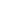 Ipacs László és felesége Julika, Seregélyesi Baptista Általános Iskola29. üzenetKedvenc versem:Vajda JánosHúsz év múlva      (Gina emlékkönyvébe)Mint a Montblanc csúcsán a jég,
Minek nem árt se nap, se szél,
Csöndes szívem, többé nem ég;
Nem bántja újabb szenvedély.Körültem csillagmiriád
Versenyt kacérkodik, ragyog,
Fejemre szórja sugarát;
Azért még föl nem olvadok.De néha csöndes éjszakán
Elálmodozva, egyedül -
Múlt ifjúság tündér taván
Hattyúi képed fölmerül.És ekkor még szívem kigyúl,
Mint hosszú téli éjjelen
Montblanc örök hava, ha túl
A fölkelő nap megjelen...Bozai Erika, Seregélyesi Baptista Általános Iskola30. üzenetAjánlom:Bencze Imre, Sinkovits Imre - Édes ékes apanyelvünk, az alábbi linken lehet megtekinteni.
https://youtu.be/SLGtzsu6b-Y
 Ajánlom még, igaz nem vers, de az ifjúság számára hasznos lehet!
 Édesanyám levele születésnapomra
Vigyázz magadra, fiam! Tudd, hogy mindenki csak abból adhat, ami neki is van. Boldogságot boldog embertől kaphatsz, boldogtalantól soha. Segíteni az erős képes, a gyenge nem. Tudást az adhat át neked, aki maga is megtanulta és nem csupán hiszi, hogy tudja, hanem be is bizonyította. Célokról az beszélhet, akinek voltak és el is érte azokat, az oda vezető útról pedig az mesélhet neked, aki végig ment rajta. Sikerről ne fogadj el tanácsot attól, aki sikertelen, belsőről és tartalomról pedig nem hallgathatod olyan ember útmutatásait, akinek mindössze külsőségei vannak. Tartásra nem taníthat megalkuvó, becsületre pedig nem nevelhet tolvaj. Szorgalmat nem követelhet rajtad rest, helytállást tunya, bátorságot pedig gyáva.Mert mindenki csak abból adhat, amije van. Te gazdag vagy. Annak születtél, annak neveltünk. Rád felelősséget róttak. De ne adj magadból túl sokat és vigyázz, kitől mit fogadsz el. Emlékezz a szavaimra: üres kútból nem lehet vizet húzni."Forrás: NárayTamás-Narartere, Édesanyám levele születésnapomra.Jó egészséget, áldott ünnepet kívánok!Bondor Vince,Seregélyesi Baptista Általános Iskola31. üzenetAnyukaként és tanárként is azt gondolom, hogy először meg kell érteni a dolgokat a gyerek szemszögéből is :)Lóci óriás lesz
   Veszekedtem a kisfiammal,
   mint törpével egy óriás:
   - Lóci ne kalapáld a bútort!
   Lóci, hova mégy, mit csinálsz?
   Jössz le rögtön a gázresóról?
   Ide az ollót! Nem szabad!
   Rettenetes, megint ledobta
   az erkélyről a mozsarat!

    Hiába szidtam, fenyegettem,
    nem is hederített reám;
    lépcsőnek használta a könyves
    polcokat egész délután,
    a kaktusz bimbait lenyírta
    és felboncolta a babát.
    Most nagyobb vagyok, mint te! - mondta
    s az asztal tetejére állt.

    Nem birtam vele, tönkrenyúzott,
    de azért tetszett a kicsi,
    s végül, hogy megrakni ne kelljen,
    leültem hozzá játszani.
    Leguggoltam s az óriásból
    negyedórára törpe lett.
    (mi lenne, gondoltam, ha mindig
    lent volnál, ahol a gyerek?)

    És ahogy én lekuporodtam,
    úgy kelt fel rögtön a világ:
    tornyok jártak-keltek köröttem
    és minden láb volt, csupa láb,
    és megnőtt a magas, a messze,
    és csak a padló volt enyém,
    mint nyomorult kis rab mozogtam
    a szoba börtönfenekén.

    És ijesztő volt odalentről,
    hogy olyan nagyok a nagyok,
    hogy mindent tudnak és erősek
    s én gyönge és kicsi vagyok.
    Minden lenézett, megalázott,
    és hórihorgas vágy emelt
    - föl! föl! - mint az első hajóst, ki
    az egek felé szárnyra kelt.

    És lassan elfutott a méreg,
    hogy mégse szállok, nem növök;
    feszengtem, mint kis észre sem vett
    bomba a nagy falak között;
    tenni akartam, bosszut állni,
    megmutatni, hogy mit tudok.
    Negyedóra - és már gyülöltem
    mindenkit, aki elnyomott.

    Gyülöltem, óh hogy meggyülöltem!...
    És ekkor zsupsz, egy pillanat:
    Lóci lerántotta az abroszt
    s már iszkolt, tudva, hogy kikap.
    Felugrottam: Te kölyök! - Aztán:
    No, ne félj - mondtam csenedesen.
    S magasra emeltem szegénykét,
    hogy nagy, hogy óriás legyen.Hack-Bokros Andrea,Seregélyesi Baptista Általános Iskola32. üzenetA sok kedves vers közül kettőt választottam ki. Rád bízom, melyiket teszed be.Az egyik: Radnóti Miklós: Nem tudhatom c. verse. A belőle áradó hazaszeretet miatt választottam.A másik Váci Mihály: Még nem elég! c. verse, amit nyolcadik osztályosként nagy sikerrel mondtam az iskolai ünnepségen. Szerintem sok olyan mozzanata van, ami az én életemre, a felfogásomra is igaz.Váci Mihály:Még nem elég!Nem elég megborzongni,de lelkesedni kell!Nem elég fellobogni,de mindig égni kell!És nem elég csak égni:fagyot is bírjon el,ki acél akar lenni,suhogni élivel.Nem elég álmodozni.Egy nagy-nagy álom kell!Nem elég megérezni,de felismerni kell!Nem elég sejteni,hogy milyen kor jön el;jövőnket - tudni kell!Nem elég a célt látni;járható útja kell!Nem elég útra lelni,az úton menni kell!Egyedül is! Elsőnek,elől indulni el!Nem elég elindulni,de mást is hívni kell!S csak az hívjon magával,aki vezetni mer!Nem elég jóra vágyni:a jót akarni kell!És nem elég akarni:de tenni, tenni kell!A jószándék kevés!Több kell: - az értelem!Mit ér a hűvös ész?!Több kell: - az érzelem!Ám nemcsak holmi érzés,de seb és szenvedély,keresni, hogy miért élj,szeress, szenvedj, remélj!Nem elég - a Világért!Több kell: - a nemzetért!Nem elég - a Hazáért!Több kell most: - népedért!Nem elég - Igazságért!- Küzdj azok igazáért,kiké a szabadság rég,csak nem látják még,hogy nem elég!Még nem elég!KarkónéLukácsy Marianna, Seregélyesi Baptista Általános Iskola33.üzenetA vers Petőfi Sándor
Szeptember végén
Még nyílnak a völgyben a kerti virágok,
Még zöldel a nyárfa az ablak előtt,
De látod amottan a téli világot?
Már hó takará el a bérci tetőt.
Még ifjuszivemben a lángsugarú nyár
S még benne virít az egész kikelet,
De íme sötét hajam őszbe vegyűl már,
A tél dere már megüté fejemet.

Elhull a virág, eliramlik az élet...
Űlj, hitvesem, űlj az ölembe ide!
Ki most fejedet kebelemre tevéd le,
Holnap nem omolsz-e sirom fölibe?
Oh mondd: ha előbb halok el, tetemimre
Könnyezve borítasz-e szemfödelet?
S rábírhat-e majdan egy ifju szerelme,
Hogy elhagyod érte az én nevemet?

Ha eldobod egykor az özvegyi fátyolt,
Fejfámra sötét lobogóul akaszd,
Én feljövök érte a síri világból
Az éj közepén, s oda leviszem azt,
Letörleni véle könyűimet érted,
Ki könnyeden elfeledédhivedet,
S e szív sebeit bekötözni, ki téged
Még akkor is, ott is, örökre szeret!

Koltó, 1847. szeptember

"Kötelező volt, megszerettem" mondat az "én" versemre  is igaz. Az egykor még muszájból megtanult vers az idők folyamán átértékelődött számomra, szívesen hallgatom és idézem fel. kedvenc költőm ezen sorait.Kovácsné Fett Ágnes, Seregélyesi Baptista Általános Iskola34. üzenetAz egyik vers a sok közül, amit nagyon szeretek:Radnóti Miklós: Himnusz a békérőlhttps://youtu.be/0XxTe7t96DwHimnusz a békéről című, Radnóti Mikós verssel nem is olyan rég 17-18 éves koromban ismerkedtem meg.Egy szavalóversenyre készülődve találtam rá osztályfőnököm segítségével. Azóta is sokszor eszembe jut egy-egy sora.A háború borzalmait szerencsére személyesen nem éltem át, de a mostani embert próbáló időben is nagyon aktuális és erőt adó vers ez számomra.Radnóti Mikós gyönyörű természeti képekbe burkolja mondanivalóját: saját korát télként emlegeti, az emberekben lakozó békevágyat a szőlőszemhasonlattal fejezi ki. A jövő békekorszak eljövetelét pedig a március, majd a nyár beköszöntéséhez kapcsolja.

A nyár derűs képeivel részletezi a boldog időszakot. A végén rövid kérdés következik: „Így lesz-e?”. Megjegyzéssel válaszol: „Így! Mert egyszer béke lesz.”. Az utolsó sor arra szólít fel, hogy az ember ép lélekkel vészelhesse át a jelenkor borzalmait:„Ó, tarts ki addig lélek, védekezz!”Kovács Marianna,Seregélyesi baptista Általános Iskola35.üzenetNem vagyok egy lírai alkat, egy kedvenc versem nincs (sok van), kettőt küldök:https://grin.hu/mindburp/rimhanyo/riport.html https://www.magyarora.com/phonetics/widerberg_szerelem.pdfNyomtava:Romhányi József:Interjú a farkassal, aki állítólag megette Piroskát
Az Uj Bárány riportere felkereste Ordast. 
Interjút kér. Én leközlöm. Olvasd. 
- Igaz volna ama vád, 
hogy ön orvul elfogyasztott egy egész nyers nagymamát? 
- Egy nagymamát? Egy grammot se! 
Ez az egész csak Grimm-mese! 
- Hogy Piroskát Ön falta fel, talán az is hamis vád? 
Nem hagyott meg belôle mást, csak egy fél pár harisnyát! 
- Hogy én ôt ruhástul? Mit ki nem eszeltek! 
Én még az almát is hámozva eszem meg. 
- Furcsa, hogy a kunyhóban, hol megevôdtek mindketten, 
mégis piros farkasnyálnyom díszeleg a parketten. 
- Az úgy történt, hogy ôk aznap meghívtak a viskóba. 
Nagyon finom uzsonna volt, szamóca és piskóta, 
s mivelhogy én evés közben állandóan vicsorgok, 
a vérveres szamócalé a pofámból kicsorgott. 
- Én úgy tudtam, Önnél szabály, 
hogy csak friss húsárut zabál. 
- Kacsa! Füvet rágok lomhán legelészve, 
zsengét, hogy a gyenge gyomrom megeméssze. 
- És meddig lesz Önnél a juhhús is tiltva? 
- Eddig! De errôl már nem írhatsz, te birka!SivWiderberg: SzerelemStenMalténak nagy, vörös és elállófüle van.Nekem tetszik a nagy, vörös és elálló fül.Kertész Andrea,Seregélyesi Baptista Általános Iskola36.üzenetDsida Jenő: Én hívlak élni Hallgasd meg mit suttog az élet,
élni hív újra meg újra téged.
Ne nézz vissza a sáros útra,
legyen előtted minden tiszta.Emeld fel fejed, lásd meg a szépet
szemed kékjében égjen a fényed..
Lásd meg végre, hogy szeretnek
még akkor is, ha nevetnek,
hisz mosolyt te csalsz arcukra,
ismerj bennük magadra!Soha ne bánd, ha fáj,
hisz erőre így találsz.
S mi most bánatot okoz
később nem lesz rá gondod.Hidd el jól tudom, hogy fáj,
de hinnünk mindig muszáj.
Fogd a kezem, ha úgy érzed,
hogy szívedből kihull az élet.Ne keresd már, hogy hol tévedtél,
ne sírj azon, mit meg nem tettél.
Gyere velem, én hívlak élni
vérző szívvel is remélni…Ezt a verset küldöm. Én ezt éreztem ki ebből a versből.Számomra a Reménybe,az Életbe vetett hitet jelenti. Ezekben a nehéz időkben is próbáljunk optimistán, bizakodva nézni a jövőbe, akkor is, ha a mögöttünk álló események fájdalommal, szorongással  töltik el szívünket,lelkünket.Galamb Edit, Seregélyesi Baptista Általános Iskola37. üzenetKöltészet napja...Van kedvem begépelni, addig is újra élvezem a sorokat.József Attila:Judit" Fosztja az ősz a fákat,hűvösödik már,     be kell gyújtani.Lecipeled a kályhát, egyedül hozod,     mint a hajdanihidegek idejében, még mikor, kedves,     nem öleltelek,mikor nem civakodtam s nem éreztem, hogy     nem vagyok veled.Némább a hosszabb éjjel, nagyobb a világ      s félelmetesebb.Ha varrsz, se varrhatod meg közös takarónk,     ha már szétesett.Hideg csillagok égnek tar fák ága közt.    Merengsz még? Aludj:Egyedül alszom én is. Huzódzkodj össze      s rám ne haragudj!  " Én a költő nevében válaszolok, hiszen a helyébe képzelem/tem/ magam, anno...Kedves Judit!Ne haragudj rám! Vége. Tudom, nagyon rossz lesz megint egyedül. Hiába is próbálkoznál, újra....Számomra nincs tovább a mi kapcsolatunk.Őrizz meg szép emlékezetedben!Én is azt teszem:AttilaSzászi Béláné,Seregélyesi Baptista Általános Iskola38.üzenet„A költemény a szívre, az érzékenységre hat, és nem az észre. Az intuitív felismerésre, és nem a logikus érvelésre. Nem bizonyításra törekszik, hanem arra, hogy felkavarja a lelket, és tartós visszhangot keltsen a szívekben.”Victor HugoSzámomra ezt a komplex élményt Radnóti verse tükrözi. Különösen a verse záró mondata, amely egyetlen fohász, szívet szorongató vágyakozás.Radnóti Miklós: Nem tudhatom ……Nem tudhatom, hogy másnak e tájék mit jelent,nekem szülőhazám itt e lángoktól öleltkis ország, messzeringó gyerekkorom világa.Belőle nőttem én, mint fatörzsből gyönge ágas remélem, testem is majd e földbe süpped el.Itthon vagyok. S ha néha lábamhoz térdepelegy-egy bokor, nevét is, virágát is tudom,tudom, hogy merre mennek, kik mennek az uton,s tudom, hogy mit jelenthet egy nyári alkonyona házfalakról csorgó, vöröslő fájdalom.Ki gépen száll fölébe, annak térkép e táj,s nem tudja, hol lakott itt Vörösmarty Mihály,annak mit rejt e térkép? gyárat s vad laktanyát,de nékem szöcskét, ökröt, tornyot, szelíd tanyát,az gyárat lát a látcsőn és szántóföldeket,míg én a dolgozót is, ki dolgáért remeg,erdőt, füttyös gyümölcsöst, szöllőt és sírokat,a sírok közt anyókát, ki halkan sírogat,s mi föntről pusztitandó vasút, vagy gyárüzem,az bakterház s a bakter előtte áll s üzen,piros zászló kezében, körötte sok gyerek,s a gyárak udvarában komondor hempereg;és ott a park, a régi szerelmek lábnyoma,a csókok íze számban hol méz, hol áfonya,s az iskolába menvén, a járda peremén,hogy ne feleljek aznap, egy kőre léptem én,ím itt e kő, de föntről e kő se látható,nincs műszer, mellyel mindez jól megmutatható.Hisz bűnösök vagyunk mi, akár a többi nép,s tudjuk miben vétkeztünk, mikor, hol és mikép,de élnek dolgozók itt, költők is bűntelen,és csecsszopók, akikben megnő az értelem,világít bennük, őrzik, sötét pincékbe bújva,míg jelt nem ír hazánkra újból a béke ujja,s fojtott szavunkra majdan friss szóval ők felelnek.Nagy szárnyadat borítsd ránk virrasztó éji felleg.Biróné Berki Ilona,Seregélyesi Baptista Általános Iksola39. üzenetOlvassuk megrendült lélekkel Mózes harmadik könyvének 26. fejezetét és teremjük alázattal a megtérés gyümölcseit! Mi vagyunk az Újszövetség választott népe! Szenvedő Szűzanyánkat boruljunk Urunk Istenünk elé! A szívbéli megtérés kegyelméért imádkozva, Csaba testvér https://www.magnificat.ro/portal/index.php/hu/csaba-testvmainmenu-42/levelei-mainmenu-246/21152-teremjuk-alazattal-a-megteres-gyumolcseit  1.Én, az Úr, vagyok a ti Istenetek. Ne csináljatok magatoknak bálványt vagy faragott képet, ne emeljetek emlékoszlopokat, s ne állítsatok fel jelzett követ földeteken, hogy imádjátok, mert én, az Úr vagyok a ti Istenetek! 2Tartsátok meg szombatjaimat, s féljétek szentélyemet: én, az Úr, parancsolom!3Ha rendeleteim szerint jártok, parancsaimat megtartjátok és megteszitek: megadom nektek az esőket a maguk idejében, 4megtermi a föld a maga termését, és megtelnek a fák gyümölccsel. 5A gabona cséplése eléri a szüretet, a szüret eléri a vetést. Jóllakásig fogjátok enni kenyereteket, és rettegés nélkül laktok földeteken. 6Békességet adok földeteken, alhattok, mert nem lesz, aki felriasszon, kiirtom az ártalmas vadat, s kard nem járja földeteket. 7Megkergetitek ellenségeiteket, és ők elhullanak előttetek. 8Öten közületek száz idegent kergetnek meg, és százan közületek tízezret: kardélre hullanak ellenségeitek előttetek.9Rátok tekintek és megszaporítalak titeket: megsokasodtok, és megerősítem szövetségemet veletek.10A réginél is régibb gabonát ehettek, s ki kell hordanotok a régit a beérkező új elől.11Közétek helyezem hajlékomat, s nem vet meg titeket lelkem. 12Közöttetek járok, a ti Istenetek leszek, ti pedig az én népem lesztek. 13Én vagyok az Úr, a ti Istenetek, aki kihoztalak titeket az egyiptomiak földjéről, hogy ne legyetek rabszolgáik, s összetörtem azt a láncot, amely a nyakatokban volt, hogy felegyenesedve járjatok.14Ha azonban nem hallgattok rám, és nem teszitek meg minden parancsomat, 15ha megvetitek törvényeimet és semmibe sem veszitek rendeleteimet, s nem teszitek meg azt, amit meghagytam, és megszegitek szövetségemet, 16akkor én is azt teszem veletek. Meglátogatlak titeket csakhamar sorvadással és lázzal, az tönkreteszi szemeteket és elsorvasztja életeteket. Hiába vetitek el a magot: ellenségeitek eszik meg a termést. 17Ellenetek fordítom arcomat, és elhullotok ellenségeitek előtt, azok alá kerültök, akik gyűlölnek titeket, s futni fogtok, noha senki sem kerget titeket.18Ha pedig még így sem engedelmeskedtek nekem, akkor hétszeresen fenyítlek meg titeket bűneitekért, 19s megtöröm makacs gőgötöket. Olyanná teszem az eget felettetek, mint a vas, földeteket pedig mint az érc. 20Hiába emésztődik erőtök, nem hoz termést a föld, s nem adnak gyümölcsöt a fák.21Ha azután is ellenemre jártok, és nem hallgattok rám, akkor hétszeresen sújtlak titeket bűneitekért: 22rátok bocsátom a mező vadjait, hogy faljanak fel titeket és jószágaitokat, s fogyasszanak el mindent, úgy, hogy pusztákká legyenek útjaitok.23Ha pedig még így sem akartok fegyelemre térni, hanem továbbra is ellenemre jártok, 24akkor én is ellenetekre járok és hétszeresen sújtlak titeket bűneitekért: 25Rátok bocsátom szövetségem bosszúálló kardját, s ha városaitokba menekültök, döghalált bocsátok közétek, és ellenség kezére kerültök, 26mert eltöröm kenyérsütő bototokat, úgyhogy tíz asszony süt egy kemencében kenyeret, mértékre adják azt, és jóllakásig nem ehettek.27Ha pedig még ezek után sem hallgattok rám, hanem továbbra is ellenemre jártok, 28akkor én is ellenetekre járok ellenséges haraggal, hétszeres csapással fenyítlek meg titeket bűneitekért, 29úgyhogy fiaitok és lányaitok húsát eszitek. 30Lerontom magaslataitokat, összetöröm bálványszobraitokat. Bálványaitok romjai közé hullotok, s megutál titeket a lelkem 31annyira, hogy sivataggá teszem városaitokat, elpusztítom szentélyeiteket, s nem fogadom el többé a kedves illatot. 32Úgy elpusztítom földeteket, hogy álmélkodni fognak rajta ellenségeitek, amikor lakosaivá lesznek. 33Titeket pedig szétszórlak a nemzetek közé, kivonom a kardot a hátatok mögött, pusztasággá válik földetek, és romokká lesznek városaitok.34Akkor kedvére megtartja majd a föld a maga szombatjait, pusztaságának egész ideje alatt – amikor ti 35ellenséges földön lesztek –, szombatot tart, s nyugodni fog pusztasága szombatjain, mivel nem nyugodott szombatjaitokon, amikor ti rajta laktatok.36Azoknak a szívébe pedig, akik megmaradnak közületek, félénkséget öntök az ellenség földjén. Megrémíti őket a hulló levél zörrenése, s úgy futnak majd, mint a kard elől, elhullanak, pedig senki sem kergeti őket. 37Egymásra omlanak, mintha harcból szaladnának; senki sem mer majd megállni közületek az ellenség előtt, 38elpusztultok a nemzetek között, s az ellenséges föld felemészt titeket.39Ha pedig néhányan ezek ellenére is megmaradnak közületek, azok sorvadozni fognak gonoszságaik miatt ellenségeik földjén és meggyötrődnek atyáik és önmaguk bűneiért, 40míg meg nem vallják maguk és atyáik gonoszságait, amelyekkel megszegték az irántam köteles hűséget és ellenemre jártak, 41s amelyekért én is ellenükre járok, s ellenséges földre viszem őket, míg meg nem szégyenül körülmetéletlen szívük. Akkor majd könyörögnek istentelenségükért, 42s én megemlékezem szövetségemről, amelyet Jákobbal, Izsákkal és Ábrahámmal kötöttem, s megemlékezem földjükről is. 43A föld pedig, ha majd ők elhagyják, kedvére megtartja szombatjait, mert pusztasággá válik miattuk, ők azonban könyörögni fognak bűneikért, mert megvetették rendeleteimet, és megutálták törvényeimet.44De noha ellenséges földön lesznek is, mégsem vetem el őket egészen, mégsem utálom meg őket annyira, hogy megsemmisüljenek és felbontsam velük való szövetségemet, mert én vagyok az ő Istenük 45és megemlékezem ősi szövetségemről, amelyet akkor kötöttem, amikor kihoztam őket Egyiptom földjéről a nemzetek színe előtt, hogy Istenük legyek, én, az Úr.«46Ezek azok a rendeletek, parancsok és törvények, amelyeket az Úr a Sínai hegyen Mózes által adott, szövetségül önmaga és Izrael fiai között. 3 Mozes 26.Böjte Csaba ferences rendi szerzetes40. üzenetKöszönöm a felkérést megtisztelő!Sok vers van, ami nagyon köze áll a szívemhez, mégis ezt küldöm, mert kamaszkorom egyik fontos verse és nem akartam nagyon szomorú verset küldeni, ezekben a nehezebb időkben.Hogy miért szeretem, mert olyan pontosan, játékosan, de mégis komolyan beszél a szerelemről. Úgy, amilyen a szerelem. Mást nem szeretnék most hozzáfűzni.Üdv és kitartást kívánok meg egészséget!Julcsi (Haver Alapítvány)Kosztolányi Dezső:Akarsz-e játszani?A játszótársam, mondd, akarsz-e lenni,
akarsz-e mindíg, mindíg játszani,
akarsz-e együtt a sötétbe menni,
gyerekszívvel fontosnak látszani,
nagykomolyan az asztalfõre ülni,
borból-vízbõl mértékkel tölteni,
gyöngyöt dobálni, semminek örülni,
sóhajtva rossz ruhákat ölteni?
Akarsz-e játszani, mindent, mi élet,
havas telet és hosszú-hosszú õszt,
lehet-e némán teát inni véled,
rubinteát és sárga páragõzt?
Akarsz-e teljes, tiszta szívvel élni,
hallgatni hosszan, néha-néha félni,
hogy a körúton járkál a november,
ez az utcaseprõ, szegény, beteg ember,
ki fütyörész az ablakunk alatt?
Akarsz-e játszani kígyót, madarat,
hosszú utazást, vonatot, hajót,
karácsonyt, álmot, mindenféle jót?
Akarsz-e játszani boldog szeretõt,
színlelni sírást, cifra temetõt?
Akarsz-e élni, élni mindörökkön,
játékban élni, mely valóra vált?
Virágok közt feküdni lenn a földön,
s akarsz, akarsz-e játszani halált?  Dés Júlcsi,Haver Alapítvány41.üzenetAz én egyik kedvencem:Tandori Dezső: A damaszkuszi útMost, mikor ugyanúgy, mint mindig,legfőbb ideje, hogy…A kötődésem ehhez a vershez immár 14 évre nyúlik vissza.Szerepelt a középiskolai tablónkon, többször is szembejött már az életben.Legutóbb akkor, amikor a költő tavaly elhunyt.A mondanivalója is jó útravaló a 21. századra, a nehéz helyzetekre.TANDORI DEZSŐA DAMASZKUSZI ÚT Most, mikor ugyanúgy, mint mindig,
legfőbb ideje, hogy.A LEGKISEBB, A LEGNAGYOBBA húzom-nyúzom élet csöndes
csüggedéssel tölt el, újra
meg kell szoknom
a szavak jelbeszédét,
írok, bár kezem minden ízületi
része fáj, írok mégis,
minek, ó jaj, Toldi,
ez még csak végső, legkisebb
rendelkezés se, mert kinek,
csak alig bírom másként
a húzom-nyúzom életet,
és még örvendhetek, hogy
szabad lehetek. Míg: ez 
a legnagyobb áldás.A PUSZTA LÉTIGE SZOMORÚSÁGA Szerettem volna, ha úgy van.
Nem volt úgy. 
Kértem: legyen úgy.
Úgy lett.EGY RÉGI-RÉGI MEDVEEgy régi-régi piacon
sétáltunk, tavaszi napon.
Örültünk, hogy elmúlt a tél,
és pulóvert lenget a szél.Lengedeztek a szélben
tarka pulóverek.
Medvémnek észrevétlen
igen jó kedve lett.Egy öreg karosszék tövén,
ahová épp elért a fény,
megpillantottunk valakit.
– Hiszitek-e? Mi is alig!Ott ült egy kisebb székben,
ott ült és napozott
egy régi medve! Éppen…
éppen… ásítozott!Aztán minket is észrevett.
Medvémmel elbeszélgetett.
Egy kicsit sem volt bánatos.
Jó az, ha az idő napos.A régi-régi medve
nagyon örült nekünk.
Kérdeztük, nincs-e kedve
hazajönni velünk?Azt mondta: „Mennék veletek,
de a piaci verebek
mit kezdenének nélkülem?
Nem csipkedhetnék a fülem!”EGYMÁSMegkondítod magad, mint egy teret,
melyben eltávolodhatom.
Látatlanul hagyom,
hogy körülvégy, és az legyek, ahol
vagyok. Háttal megyek, csak az kerül
elém, amit már elhagyok.Farkas Csongor, pedagógus, Budapest42. üzenetAz én kedvenc verseim közül azt választanám, amit Édesanya tanított, mikor még kicsi voltam és nem tudtam olvasni.Mikor már tudtam az összes verset a könyvből, úgy csináltam /mutattam az ujjammal és mondtam/,mintha olvasnék.Ha ezeket a versikéket mondom a gyerekeknek,mindig Édesanya jut róla eszembe, aki már 30 éve nem tud nekem mesélni…Napjainkban mint anya, mint tanító néni, én mesélek a gyerekeknek.Annak a bizonyos könyvnek a címe:B. Zahogyer: Miről álmodik a rozmár?Ebből küldök két verset.Az oroszlánAz oroszlán jóllakott,alszik hát egy jó nagyot.Egy egérke becserkészi,és közelről jól megnézi.Legszebb rajta a bajusza…Megússza-e, ha meghúzza?Felébredd a bősz fenevad:- Reszkess egér, lesz haddelhadd!Az egérke, ahogy tudott,Jó tanácsért hazafutott.A rozmár álmaRozmár bácsi nem közlékeny,még álmára is féltékeny,de én tudok ám rozmárul,s mesélek most az álmárul.Álmában egy fehér hajó kapitánya,hajójának Afrika az útiránya,Kiköt minden kikötőben,Sétálgat az őserdőben –Jóba lesz az elefánttal,s nem él hallal, csak banánnal.Sajtos Józsefné,Seregélyesi Baptista Általános Iskola43.üzenetPósa Lajos – Magyar vagyokMagyar vagyok, magyar; magyarnak születtem,Magyar nótát dalolt a dajka felettem,Magyarul tanított imádkozni anyámÉs szeretni téged, gyönyörű szép hazám!Lerajzolta képed szívem közepébe;Beírta nevedet a lelkem mélyébe,Áldja meg az Isten a keze vonását!Áldja meg, áldja meg magyarok hazáját!Széles e világnak fénye, gazdagságaEl nem csábít innen idegen országba.Aki magyar, nem tud sehol boldog lenni!Szép Magyarországot nem pótolja semmi!Magyarnak születtem, magyar is maradok,A hazáért élek, ha kell meg is halok!Ringó bölcsőm fáját magyar föld termette,Koporsóm fáját is magyar föld növelje.A gondolkodásmódunkat formáló közbeszédben elterjedt felfogás, hogy minden változik, az egyetlen változatlan a változás (pantarhei). Véleményem szerint mindez csupán az életünk másodlagosan lényeges dolgaira igaz – a legfontosabbaknak, az alap értékeinknek állandóknak kell maradniuk! Ezek az értékek nem lehetnek divat kérdései, őket nem határozhatják meg aktuális trendek, nem halványíthatják el a felszínes fogyasztói vágyak! A hazaszeretetünk, a magyarságunk megélése esetében mindez különösen aktuális és igaz intelem.Tegnap, április 9-én volt a fenti sorok költője, Pósa Lajos (1850-1914) születésének 170. évfordulója. Kortársa, Gárdonyi Géza azt tartotta róla, hogy "munkásságának nemzetnevelő hatásában egy lépcsővel sem áll lejjebb Petőfinél, Aranynál, Jókainál".Kynsburg Zoltán,Fehérvár KC menedzsere44.üzenetMindkét vers nagyon kedves számomra.Mondanivalójuk mindig aktuális, különösen napjainkban.Az első versben a hála a lélek mélyéről feltörő érzés árad az olvasó felé. Hitet, erőt, reményt fogalmaz meg minden baj és veszély felett. A második vers költője rávilágít arra, hogy miként bírjuk ki a legkínosabb napokat, életünk legnehezebb időszakait. Kárász IzabellaHálaadásKöszönjük Tenéked, Istenünk, hogy élünk!
Hogy annyi vész után Te vagy menedékünk.
Nem is lehet nagyobb boldogságunk nekünk,
Minthogy velünk járva vigyázod életünk.Milyen nagy kegyelem, hogy ily jó vagy hozzánk,
Hogy a baj idején felénk fordul orcád.
Megadod áldásod, a napi kenyerünk,
Megáldod a munkás, kérges két tenyerünk…Megáldod a vetést, hogy nőjön kalászba.
Benned veti hitét az özvegy és árva.
Benned hisz a szegény, megalázva magát,
Néked ragyogtatja az éj sok csillagát.Boldogan mondjuk el és dicsérünk Téged:
Nyugodt az életünk, Lelked megbékéltet.
Miért is csüggednénk, inkább hálát adunk
Hisz Véled a rossztól csak megszabadulunk.Nem jöhet oly veszély, hogy ne segíts rajtunk,
Ne is maradjon hát soha néma ajkunk.
Hirdessük szerteszét: csodás, szent reménység,
Hogyha Benned hiszünk, eloszlik a kétség.
Csak a hit marad meg s a szeretet éltet,
Mely nélkül sohasem láthatunk meg Téged.
Köszönjük, ó, Urunk, hogy reánk gondolva
Eljuttatsz egykoron dicső országodba!Fel, fel ti boldogok, akik hisztek Benne!
Ne legyen közöttünk, ki hálás ne lenne!
Mert irgalma örök, megtartása csodás,
Zengjük mindnyájan ma a hála himnuszát!Ismeretlen szerző után németből Túrmezei Erzsébet fordítottaLábnyomokÁlmomban Mesteremmel
tengerparton jártam, s az életem
nyomai rajzolódtak ki mögöttünk:
Két pár lábnyom a parti homokon,
ahogy ő mindig ott járt énvelem.De ahogy az út végén visszanéztem,
itt-amott csak egy pár láb nyoma
látszott, éppen, ahol az életem
próbás, nehéz volt, sorsom mostoha.Riadt kérdéssel fordultam az Úrhoz:
„Amikor életem kezedbe tettem,
s követődnek szegődtem, Mesterem,
azt ígérted, soha nem hagysz el engem,
mindennap ott leszel velem.S most visszanézve, a legnehezebb
úton, legkínosabb napokon át
mégsem látom szent lábad nyomát!
Csak egy pár láb nyoma látszik
ott az ösvényen.
Elhagytál a legnagyobb ínségben?”Az Úr kézen fogott, s szemembe nézett:
„Gyermekem, sose hagytalak el téged!
Azokon a nehéz napokon át
azért láttad csak egy pár láb nyomát,
mert a legsúlyosabb próbák alatt
téged vállamon hordoztalak!”Buzáné Penzer Anita,Seregélyesi Baptista Általános Iskola45.üzenetRemélem segítek javaslatommal!Tudom, nem igazán gyerekvers, de nekem ez már felső tagozatban a himnuszom volt. Talán a kiemelt részek?AZ UTAZÁSMaxime du Camp-nak                           1 A kisdiák mereng mappán és tarka képens a Mindenség neki mint lelke éhe, tág.Óh, mily nagy is a föld a lámpák fénykörében,s ha már emlékezünk, mily kicsiny a világ!Egy reggel indulunk, és velőnk teli tűzzel,és fájó dac dagaszt, s keserü vágy izen,megyünk, s a kósza kedv táncos habokra űz el,ringatva végtelen lelkünk véges vizen.Van, akit futni készt megútálthona szennye,van, kit bölcsője zord titka űz, s van olyan,ki csillagot figyelt, s behúllt egy női szembe,s most vészes illatú Circéjétől rohan;hogy ne bűvölje őt állattá a boszorkány,fut és teret iszik, fényt és égi parázst,húsába jég harap, s a réz nap, rája-forrván,lassan lemossa majd arcán a csókmarást.De igaz utazók azok csupán, kik mennek,hogy menjenek, s szivük mint léggömb ring odább,kik bolygó végzetük sodrától nem pihennek,s ezt hajtják egyre csak, nem tudva mért: Tovább!kikben száz alakot, mint a felhők szeszélye,ölt a vágy, s mint ujonc harcost ágyúk heve,vonz új és változó, titkos kéjek veszélye,miknek még emberi nyelven nem volt neve!                           2 S mi csak forgunk, iszony! és ugrunk, meggyötörve,mint pörgettyűk s golyók, - álmunkban is igáza vad Kiváncsiság, mint zord Angyal, ki körbea vágtató Napok csóváival csigáz.Furcsa sors a miénk: a Cél, míg űzzük, illan,s mindegy, hová libeg, hisz úgy sincsen sehol!De az Ember elé remény reményre csillans pihenést úgy keres, hogy őrültként lohol.Nagy, három-árbocos lelkünk Ikáriábavágyik s fedélzetén hang zendül: "Part!" - s a hírta kosárból a hang bolond hévvel kiáltja:"Üdv! hírnév! szerelem!" - s fúj, poklok! itt a szirt!Mert minden part, melyet jelent az őr, ki fent űl,ma még Arany-Sziget, jósors-igérte táj,felé a képzelet dús orgiákra lendűl,de csak zátonyra lát, ha pirkad a homály.Óh, tündéri hazák szegény, bús őr-hajósaVerjük bilincsbe őt, vagy vessük vízbe tán?Csak sir, Amérikák hibbant mámoru jósa,és sósabb ár tolong a délibáb nyomán.Így a vén vándor is, míg lába szennybe bágyad,még légbe szimatol és szeme hályogaÉdent sejt arra is és csábos Cápuákat,hol rossz gyertyán dereng vak viskók vályoga.                           3 Ti csodás utasok! hadd olvasunk ma drágameséket szemetek tengermélyeiben!Nyíljon emléketek kincses ládája tágra,hol csupa éther- és csillag-ékszer pihen.Bár gőz s vitorla nincs, utatok láza rázzon!Rablelkünket tovább ne búsítsa retesz,dús rajzot fessetek s lelkünk feszül, mint vászon,mit emlékeitek látköre keretez.Mi mindent láttatok?                           4               "Láttunk csillagvilágot,hullámokat, sivó homok síkságait,s bár váratlan veszély sokszor vad szirtre vágott,úntuk gyakran magunk, úntuk, akárcsak itt.A nap dicső tüze a lila óceánon,s dicsőült városok a húnyó nap tüzén,felgyújtottákszivünk, hogy elmerűlni vágyjonvad láza, hol felé hívón zendűl a fény.Láttunk dús tájakat, városok gazdag ormát,de nem vonzottak úgy, olyan rejtelmesen,mint azok, miket a felhők szeszélye formált.És vágyunk egyre nőtt, tovább, sejtelmesen!- A kéj nyomán a vágy csak kínzóbb és erősebb.Óh, Vágy, vénhedt fa, te, csak trágyád a gyönyör,s míg egyre vastagabb kérgű lesz ősi törzsed,ágad a nap felé még közelebbre tör!Meddig nősz, szörnyü fa? sudárod buja kedveciprusnál szökkenőbb? - De mégis, gyűlt a kép,sok gondos rajz, mohó, nagy képeskönyvetekbe,fivérek, akiket vonz minden messzi szép!Köszöntöttünk ezer orrmányosan irombabálványt és trónt, amely ékszertömbként ragyog,sok remek palotát, hol a tündéri pompabús vággyal rontaná minden bankárotok;ruhákat, melyeket látni is mámorító,nőket, kiknek fogán s körmén kármin a lakk,tudós bűvészt, kihez hizelgőnkúsz a kígyó...                           5 S tovább, mit még? tovább!                           6                              "Óh, gyermeki agyak!Hogy ne feledjük el a legfontosabb dolgot,mely keresetlen is mindíg szemünkbe tűnt,míg lábunk a komor lépcsőn fel és le bolygott,láttuk az örökös, únott látványt, - a Bűnt:a nőt, hogy buta és silány rabszolga-gőggelmint imádja magát, gúny- és csömörtelen,s a férfit, hogy vad és falánk kényúr a nőkkel,bár rabok rabja és a szenny közt förtelem;hóhért, ki édeleg, mártírt, ki könnyet ont ésünnepet, melyet a vér szaga fűszerez;zsarnokot, kit kiélt ronccsá hatalma ront ésnépet, melynek gyönyört szégyenkorbács szerez;láttunk nem egy hitet, hasonlót a miénkhez,egekre kúszni bús ostromra; szenteket,kik mint, puhúltinyenc, ha dunnás ágyat élvez,kéjűl keresik a szőr-övet és szeget;láttuk, hogyan fecseg az ész ittas bolondja,az Emberfaj, amely máig sem változott,duhaj, agóniás dühhel istenre rontva:- »Én másom, mesterem, óh, légy megátkozott!«S láttunk bölcsebbeket, Téboly merész csapatját,kik futják ezt a nyájt, hol Végzet a karám,s maguk az Ópium roppant ölébe adják!- Ez az örök körút a földgömb szűk porán..."                           7 Hej fanyar, lecke ez, leckéje az utaknak!Ma, tegnap, holnap és örökre a világegyhangú, kicsi hely, rossz ketrecet mutat csak,unalom-sivatag fájó oázisát!Menni, maradni jobb? Maradj, ha tudsz te tűrni,menj, ha kell. Van, ki fut és van, ki sutba űl,s az éber és gonosz ellent le tudja gyűrni,az Időt! Jaj, de hány lohol szünetlenűl:bolygó zsidó gyanánt, apostolként rohannak,nekik már se vasút, se hajó nem elégaz átkos Bajvivó elől elfutni! s vannakkik ott vívnak, ahol bölcsőjük a vidék.Ám ha nyakunkra hág végűl a Gladiátor,megint remélhetünk, kiáltva: Vár az út!S mint mikor kínai vizekre vont a bátorvágy, s néztük a habot, s a szél hajunkba fútt,megyünk majd: vár reánk az Árnyak Óceánja,s mint ifjú utasé, szivünk friss lesz s vidám.Hallga! figyeljetek az édes, bús danára,ezt zengi: "Erre mind, aki enni kivánlótuszt, mely illatos! Csodák gyümölcsszüretje,amelyre szívetek éhes, itt vár csupán,jertek, halk s különös mámorral a szivekrecsak itt vár a soha nem szűnő délután!"S a kísérteti hang mind ismerősebb s hívebb,holtPyladeseink karja tárúl ki ránk,"Elektrádhoz evezz! itt megfrissül a szíved!" -zengi a nő, kinek térdét csókolta szánk.8 Halál! vén kapitány! horgonyt fel! itt az óra,óh, untat ez a táj! Halál! Fel! Útra már!Bár várjon tintaszín ég s víz az utazóra,tudod, hogy a szivünk mégis csupa sugár!Töltsd bőven italod, üdítsen drága mérge!Így akarunk, amíg agyunk perzselve gyúl,örvénybe szállani, mindegy: Pokolba, Égbe,csak az Ismeretlen ölén várjon az Új!Tóth Árpád fordításaNémeth Imre46.üzenetKosztolányi a XX. század magyar irodalmának különleges lírikusa volt, tán nem olyan világi lángelme, mint Ady, s nem annyira érzékeny lélek, mint József Attila, de mindkettőhöz mérhető tehetség. Finom színekkel, árnyalatokkal festi képeit, a részletek megfigyelője, de ugyanakkor könnyed és szórakoztató. Halálosan komoly és komolytalan egyszerre, ettől olyan szerethető! Az idei Költészet Napjára általam ajánlott verse minden szavával erről tanúskodik, miszerint oly sok apróságnak tulajdonítunk jelentőséget a nagybetűs élet értelmét keresve, hogy észre sem vesszük: ezek az apróságok maguk az életünk… Bölcs hát az, aki nem marad le semmiről, de nem is hajtja az időt; telik az magától is, szüntelen! Fejtörő felnőtteknek – Kosztolányi DezsőTudod-e, ez mi?
Jó torna eszednek:
asztalt terítenek,
asztalt leszednek.Haladnak az utcán,
feküsznek az ágyon,
mint pille cikázik
fejükben az álom.Karjuk követ, ércet
izzadva vonszol,
sürgöny fut az éjben,
vad telefon szól.És csönget az ajtón
az orvos, a lázas
szerelmes, a postás,
a koldus, a gázas.Fejjel nekimennek
a hetyke tavasznak,
harcolnak azértis,
ordítva szavaznak.Bölcsőt tologatnak,
megcsendül egy ének,
már vége a dalnak,
bámulnak a vének.Csókok ligetében
örvény köde nyildos,
és ölnek, ölelnek,
te drága, te gyilkos.Nem látni a végét
a hosszu menetnek.
Kacagnak-e ottan,
vagy talán temetnek?Egy kis vidámság,
sok-sok sohajtás.
Sejted-e már mi,
pedzed-e, pajtás?Nincs nála nagyobb jó,
mert ez a kincs.
Úgy hívják: élet.
Értelme nincs.Novák Péterszínész, énekes, szövegíró, zeneszerző, műsorvezető47. üzenetAmikor úgy hét-nyolc éves lehettem egyszer megkérdeztem édesapámat, hogy mi az a falon felakasztva az a fa nyél és belőle kiállva egy vasdarab. Az egy somogyi bugylibicska válaszolta, majd kinyitotta. - Hú de nagy mondtam elképedve.- Mivel már kardot nem használhattak ebben az időben, legalább a bicskájuk legyen nagy, gondolták a somogyiak.- És az a kerek agyag korong mellette az micsoda.- Kiskőrösről hoztam Petőfi Sándor szülőházából, az ő képe van rajta.- Petőfi Sándor? Ő ki volt?- Egy költő és szabadságharcos. Na neki volt kardja!Egyre érdekesebb lett számomra, hogy ki lehetett ez az ember, így tovább kérdezgettem.- Mikor harcolt?- Az már régen volt, több mint száz éve, akkor még szekéren utaztak az emberek. Petőfi is sokat utazott és amerre járt írta a verseit. Na meg egy mesét is írt úgy verselve, a János vitézt.Ekkor hallottam először Petőfi Sándorról, na meg a meséjéről mely igen megmozgatta a fantáziámat, mivel édesapám mesélt egy kicsit a történetről. Petőfi kötetünk nem volt, így pár nap múlva a megtakarított pénzemmel, beállítottam a Fő utcai Vajda János könyvesboltba, hogy én a János vitézt szeretném megvásárolni. Mondták, hogy kimondottan a János vitéz nincsen meg könyvben, de meg van a Petőfi Sándor összes költeményei egy kötetben, abban benne van a János vitéz is. Akkor még állami támogatás volt igen sok könyvön, ezért a megtakarított pénzemen meg tudtam venni.Amikor hazafelé tartottam akkor egy kicsit csalódtam a könyvben, mert egy rajz sem volt benne, és azt vártam, mint ahogy a mesekönyvekben, hogy lesz benne grafika. Aztán hazaérve elkezdtem keresni a János vitézt és a 205. oldalon megtaláltam. Estig olvastam, le sem tudtam tenni és már a rajzok sem hiányoztak, mert ahogy Petőfi megírta már mindent szinte láttam, elképzelhettem.Csodáltam ahogy rímelnek a sorok. Legelész-heverész, sugára-juhászbojtárra, habjára-kislyányra……és így tovább. Miközben olvastam néha kiszaladtam a szobámból és lelkendezve mondtam, hogy már hol járok és már hány oldalt olvastam.A kötet most is megvan, ott van az ágyunk fellett a polcon a kedvenc könyvek között, ahonnan néha leemelek egyet elalvás előtt.Petőfi SándorJános vitézTüzesen süt le a nyári nap sugára
Az ég tetejéről a juhászbojtárra.
Fölösleges dolog sütnie oly nagyon,
A juhásznak úgyis nagy melege vagyon.Szerelem tüze ég fiatal szivében,
Ugy legelteti a nyájt a faluvégen.
Faluvégen nyája mig szerte legelész,
Ő addig subáján a fűben heverész.Tenger virág nyílik tarkán körülötte,
De ő a virágra szemét nem vetette;
Egy kőhajtásnyira foly tőle a patak,
Bámuló szemei odatapadtanak.De nem ám a patak csillámló habjára,
Hanem a patakban egy szőke kislyányra,
A szőke kislyánynak karcsu termetére,
Szép hosszú hajára, gömbölyű keblére.Kisleány szoknyája térdig föl van hajtva,
Mivelhogy ruhákat mos a fris patakba';
Kilátszik a vízből két szép térdecskéje
Kukoricza Jancsi gyönyörűségére.Mert a pázsit fölött heverésző juhász
Kukoricza Jancsi, ki is lehetne más?
Ki pedig a vízben a ruhát tisztázza,
Iluska az, Jancsi szivének gyöngyháza."Szivemnek gyöngyháza, lelkem Iluskája!"
Kukoricza Jancsi így szólott hozzája:
"Pillants ide, hiszen ezen a világon
Csak te vagy énnekem minden mulatságom.Vesd reám sugarát kökényszemeidnek,
Gyere ki a vízből, hadd öleljelek meg;
Gyere ki a partra csak egy pillanatra,
Rácsókolom lelkem piros ajakadra!""Tudod, Jancsi szivem, örömest kimennék,
Ha a mosással oly igen nem sietnék;
Sietek, mert másképp velem rosszul bánnak,
Mostoha gyermeke vagyok én anyámnak."Ezeket mondotta szőke szép Iluska,
S a ruhákat egyre nagy serényen mosta.
De a juhászbojtár fölkel subájáról,
Közelebb megy hozzá, s csalogatva így szól:"Gyere ki, galambom! gyere ki, gerlicém!
A csókot, ölelést mindjárt elvégzem én;
Aztán a mostohád sincs itt a közelben,
Ne hagyd, hogy szeretőd halálra epedjen."Kicsalta a leányt édes beszédével,
Átfogta derekát mind a két kezével,
Megcsókolta száját nem egyszer sem százszor,
Ki mindeneket tud: az tudja csak, hányszor.A vers folytatása az említett kötetben megtalálható. Valószínűleg mindenkinek van Petőfi kötete. Olvassátok tovább! Tárnok Ákos, népzenész, Kákics, Los Andinos zenekar48. üzenetJózsef AttilaMAMAMár egy hete csak a mamára
gondolok mindíg, meg-megállva.
Nyikorgó kosárral ölében,
ment a padlásra, ment serényen.Én még őszinte ember voltam,
ordítottam, toporzékoltam.
Hagyja a dagadt ruhát másra.
Engem vigyen föl a padlásra.Csak ment és teregetett némán,
nem szidott, nem is nézett énrám
s a ruhák fényesen, suhogva,
keringtek, szálltak a magosba.Nem nyafognék, de most már késő,
most látom, milyen óriás ő -
szürke haja lebben az égen,
kékítőt old az ég vizében.1934. októberSzarvas József,Jászai Mari-díjas színművész49. üzenetJuhász Ferenc - Koraesti ének (részlet)Ha arcomra pöccen egy-egy estéli bogár,mulatok rajta, fölemelem, s útjára küldöma búgó kicsi vándort az esti homálynak,s figyelem, ahogy röpül, mint pici lámpás,s nekiszáll a nagy éji sötétnekszerelmes párját keresni.Keresni téged így indultam én is,a mellemen átparázsló szívvel, vakon,de tudtam, egyszer mégis megtalállak,nem rejthet el a sötét két egy-fényű bolygót,testvér-vonzású testet a kéken lehulló esti árnyakSzeretettel,BalázsSzabó Balázs gospel zenész50. üzenetElső versélményem nekem is zsenge gyermekkoromhoz kapcsolódik, amikor anyai nagymamám olvasott nekem verseket, verses meséket. Erre mindig talált időt, vagy mindig kiköveteltem, már nem emlékszem.  De ahogy emlékeimben él, talán az első variáció a biztosabb. Az első vers, amit felolvasásai következtében megtanultam (mint sokan mások rajtam kívül) egy Zelk Zoltán vers volt. Tudom, hogy nem igazán passzol a tavaszhoz, de én nagyon szeretem mai is a „Télapó és a hóember” című verset.A második vers már ifjú koromhoz kötődik. A verseket szerettem, de József Attilával nem voltam kibékülve. Számomra túl pesszimista volt. Ez így volt egészen addig, amíg egy Hobo Blues Band lemezen meg nem hallottam a „A hetedik” című József Attila versfeldolgozást. Ezt követően rengetegszer hallgattam (más Hobo számokkal együtt), s valahogy elkezdtem József Attilát is olvasni. Ez a bakelitről szóló megzenésített vers vezetett be a számomra eddig (általam) elzárt költő világába. Ehhez a kulcsot Földes Lászlótól, Hobotól kaptam. Köszönet érte!Ha tehetik, hallgassák meg: https://www.youtube.com/watch?v=Il2g4l5y9cIZelk Zoltán:Télapó és a hóemberÉn egy csókától hallottam,
csóka a toronytól,
a torony meg tavaly télen
hallotta a Holdtól,
ha igazat mondanak a
csókák és a tornyok,
akkor én is tinéktek most
színigazat mondok.Így kezdte a Hold, a torony,
a csóka is így szólt:
az udvaron egy hóember
mit gondolt, nem gondolt,
azt gondolta, dehogy fog ő
egész télen állni,
ő lesz az első hóember,
ki megtanul járni.Ennyit gondolt a hóember
egy szóval se többet,
s indulna már, mikor hallja,
jó estét köszönnek,
ő is köszön, ő is mondja:
“Jó estét kívánok!”
s látja, hogy egy piros csizmás
öregember áll ott.“Jó, hogy jöttél, öregember,
épp ebben a percben
gondoltam, hogy útra kelek,
induljunk hát ketten.
Látom, nagyon öreg lehetsz,
fehér a szakállad,
lehet, hogy a világot már
kétszer is bejártad.”“Körül bizony kétszer, százszor
és még százezerszer-
feleli nagy nevetve a
piros ruhás ember,
de nem gyalog, úgy nem győzném,
hanem szánon járok,
úgy nézzél rám, te hóember,
a Télapót látod!”Így történt, hogy akkor este
-látta aki látta-
együtt szállt fel a hóember
s Télapó a szánra,
együtt vittek ajándékot
házról házra járva,
míg csak üres nem lett végül
a Télapó zsákja.Ahány házba csak bementek,
ahányból kijöttek,
lett a répaorrú vándor
egyre-egyre könnyebb,
várták őket minden házban
kályhával, meleggel,
így olvadt el reggelre az
útra kelt hóember! József Attila:A hetedik E világon ha ütsz tanyát,
hétszer szűljön meg az anyád!
Egyszer szűljön égő házban,
egyszer jeges áradásban,
egyszer bolondok házában,
egyszer hajló, szép búzában,
egyszer kongó kolostorban,
egyszer disznók közt az ólban.
Fölsír a hat, de mire mégy?
A hetedik te magad légy!Ellenség ha elődbe áll,
hét legyen, kit előtalál.
Egy, ki kezdi szabad napját,
egy, ki végzi szolgálatját,
egy, ki népet ingyen oktat,
egy, kit úszni vízbe dobtak,
egy, ki magva erdőségnek,
egy, kit őse bőgve védett,
csellel, gánccsal mind nem elég, -
a hetedik te magad légy!Szerető után ha járnál,
hét legyen, ki lány után jár.
Egy, ki szivet ad szaváért,
egy, ki megfizet magáért,
egy, ki a merengőt adja,
egy, ki a szoknyát kutatja,
egy, ki tudja, hol a kapocs,
egy, ki kendőcskére tapos, -
dongják körül, mint húst a légy!
A hetedik te magad légy.Ha költenél s van rá költség,
azt a verset heten költsék.
Egy, ki márványból rak falut,
egy, ki mikor szűlték, aludt,
egy, ki eget mér és bólint,
egy, kit a szó nevén szólít,
egy, ki lelkét üti nyélbe,
egy, ki patkányt boncol élve.
Kettő vitéz és tudós négy, -
a hetedik te magad légy.S ha mindez volt, ahogy írva,
hét emberként szállj a sírba.
Egy, kit tejes kebel ringat,
egy, ki kemény mell után kap,
egy, ki elvet üres edényt,
egy, ki győzni segít szegényt,
egy, ki dolgozik bomolva,
egy, aki csak néz a Holdra:
Világ sírköve alatt mégy!
A hetedik te magad légy.Sajtos József, Seregélyesi Baptista Általános IskolaKosztolányi Dezső: AKARSZ-E JÁTSZANITe tünde fény! futó reménység vagy te,
forgó századoknak ritka éke:
zengő szavakkal s egyre lelkesebben
szóltam hozzád könnyüléptü béke!
 
Szólnék most ujra, merre vagy? hová
tüntél e télből, mely rólad papol
s acélt fen szívek ellen, - ellened!
A szőllőszemben alszik így a bor
 
ahogy te most mibennünk rejtezel.
Pattanj ki hát! egy régesrégi kép
kisért a dalló szájú boldogokról;
de jaj, tudunk-e énekelni még?
 
Ó, jöjj el már te szellős március!
most még kemény fagyokkal jő a reggel,
didergő erdők anyja téli nap:
leheld be zúzos fáidat meleggel,
 
s állj meg fölöttünk is, mert megfagyunk
e háboruk perzselte télben itt,
ahol az ellenállni gyönge lélek
tanulja már az öklök érveit.
Nyarakra gondolunk s hogy erdeink
majd lombosodnak s bennük járni jó,
és kertjeinknek sűrü illatában
fáján akad a hullni kész dió!
 
s arany napoknak alján pattanó
labdák körül gomolygó gombolyag,
gyereksereg visong; a réteken
zászlós sörényü, csillogó lovak
 
száguldanak a hulló nap felé!
s fejünk felett surrog és csivog
a fecskefészkektől sötét eresz!
Így lesz-e? Így! Mert egyszer béke lesz.
 
Ó, tarts ki addig lélek, védekezz!